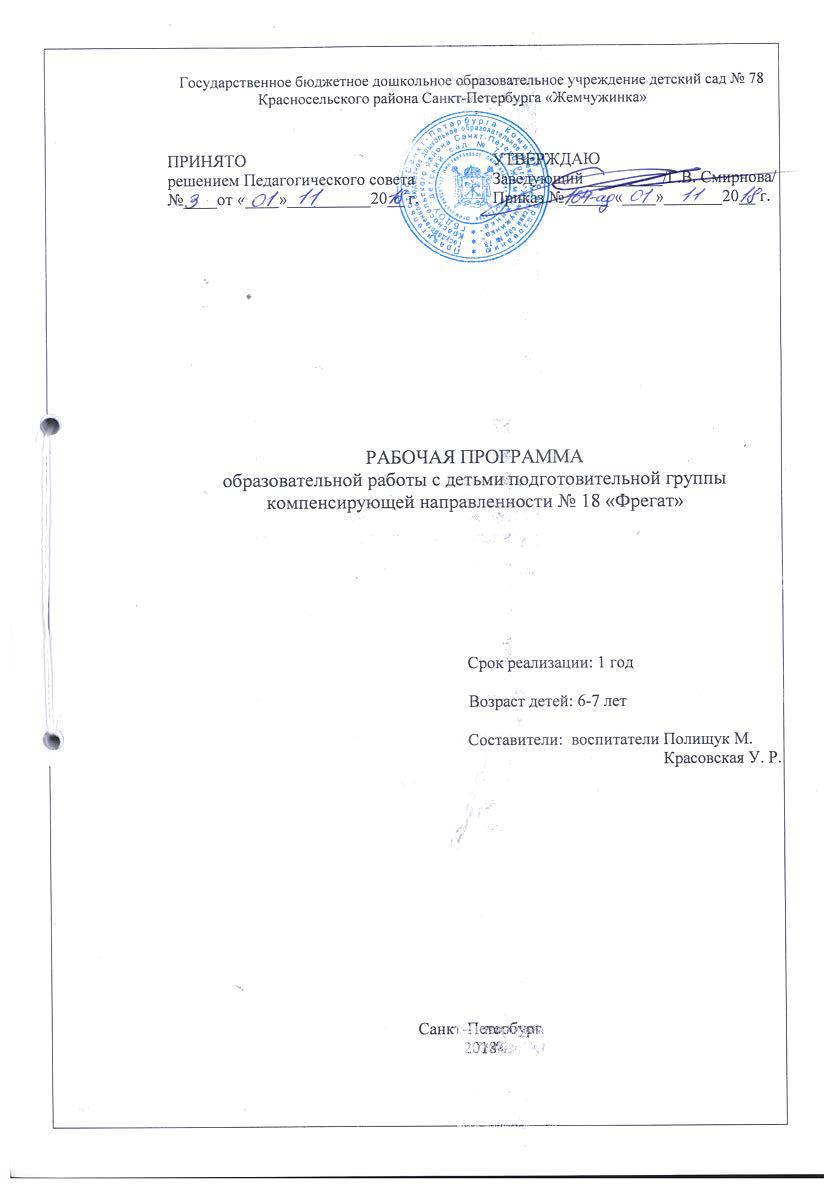 Содержание1.ЦЕЛЕВОЙ РАЗДЕЛ1.1   Пояснительная запискаРабочая  программа разработана на основе образовательной программы дошкольного образования, адаптированной для воспитанников с ограниченными возможностями здоровья (с тяжелыми нарушениями речи, фонетико-фонематическими нарушениями речи) Государственного бюджетного дошкольного образовательного учреждения детского сада № 78 Красносельского района Санкт-Петербурга «Жемчужинка» (далее – Программа) разработана в соответствии с ФГОС дошкольного образования и с учетом Примерной адаптированной основной образовательной программы дошкольного образования детей с тяжелыми нарушениями речи, одобренной решением федерального учебно-методического объединения по общему образованию (протокол от 7 декабря 2017 г. № 6/17). Разработка Программы осуществлена в соответствии с Федеральным законом «Об образовании в Российской Федерации» от 29.12.2012 г. № 273-ФЗ, а также:Федеральным законом «Об основных гарантиях прав ребенка в Российской Федерации» от 24.07.1998 г. № 124-ФЗ;Стратегией развития воспитания до 2025 г. (Распоряжение Правительства Российской Федерации от 29.05.2015 № 996-р;Концепцией долгосрочного социально-экономического развития РФ до 2020 года (Распоряжение Правительства РФ от 17.11.2008 г. № 1662-р);Национальной образовательной инициативой «Наша новая школа» (утверждена Президентом РФ Д.А. Медведевым 04.02.2010 г.);Федеральным государственным образовательным стандартом дошкольного образования (утвержден Приказом Министерства образования и науки РФ от 17.10.2013 г. № 1155);Комментариями к ФГОС ДО (Письмо Минобрнауки России от 28.02.2014 г. № 08-249);Санитарно-эпидемиологическими требованиями к устройству, содержанию и организации режима работы дошкольных образовательных организаций» - СанПиН 2.4.1.3049-13 (утверждены Постановлением Главного государственного санитарного врача РФ от 15.05.2013 г. № 26);Профессиональным стандартом педагога. Педагогическая деятельность в дошкольном, начальном общем, основном общем, среднем общем образовании (утвержден приказом Министерства труда и социальной защиты Российской Федерации от 18.10. 2013 № 544н);Приказом Министерства образования и науки РФ от 30.08.2013 № 1014«Об утверждении Порядка организации и осуществления образовательной деятельности по основным общеобразовательным программам - образовательным программам дошкольного образования» (зарегистрирован в Минюсте России 26.09.2013 № 30038).Программа является нормативно-управленческим документом организации и согласно Закону «Об образовании в Российской Федерации» определяет объем, содержание, планируемые результаты (целевые ориентиры дошкольного образования) и организацию образовательной деятельности в подготовительной к школе группе компенсирующей направленности и обеспечивает построение целостного педагогического процесса, направленного на полноценное всестороннее развитие ребенка с тяжелыми нарушениями речи (далее – ТНР) – физическое, социально-коммуникативное, познавательное, речевое, художественно-эстетическое – во взаимосвязи.Цель реализации Программы ― реализация модели коррекционно-развивающей психолого-педагогической работы, максимально обеспечивающей создание условий для развития ребенка с ТНР, его позитивной социализации, личностного развития, развития инициативы и творческих способностей на основе сотрудничества с взрослыми и сверстниками в соответствующих возрасту видах деятельности.Исходя из поставленной цели, формируются следующие задачи:способствовать общему развитию дошкольников с ТНР, коррекции их психофизического развития, подготовке их к обучению в школе; создать благоприятные условия для развития детей в соответствии с их возрастными и индивидуальными особенностями и склонностями;обеспечить развитие способностей и творческого потенциала каждого ребенка как субъекта отношений с самим собой, с другими детьми, взрослыми и миром;способствовать объединению обучения и воспитания в целостный образовательный процесс.Образовательная область «Социально-коммуникативное развитие»Цель: Позитивная социализация детей дошкольного возраста, приобщение детей к социокультурным нормам, традициям семьи, общества, государства.Задачи социально-коммуникативного развития во ФГОС ДО:Усвоение норм и ценностей, принятых в обществе, включая моральные и нравственные ценности.Развитие общения и взаимодействия ребенка со взрослыми и сверстниками.Становление самостоятельности, целенаправленности и саморегуляции собственных действий.Развитие социального и эмоционального интеллекта, эмоциональной отзывчивости, сопереживания.Формирование готовности к совместной деятельности со сверстниками.Формирование уважительного отношения и чувства принадлежности к своей семье и к сообществу детей и взрослых в ГБДОУ.Формирование позитивных установок к различным видам труда и творчества.Формирование основ безопасного поведения в быту, социуме, природе. Овладение речью как средством общения и культуры. Образовательная область «Познавательное развитие»Познавательное развитие дошкольников включает в себя:Развитие мышления, памяти и внимания (посредством различных видов деятельности, вопросов детей, занятий по развитию логики, развивающих игр).Развитие любознательности (посредством развития познавательной мотивации, развития воображения и творческой активности).Формирование специальных способов ориентации (посредством экспериментирования с природным материалом, использования схем, символов, знаков).Образовательная область «Речевое развитие»Цель: формирование устной речи и навыков речевого общения с окружающими на основе овладения литературным языком своего народаЗадачи речевого развития в соответствии с ФГОС дошкольного образования: Овладение речью как средством общения;Обогащение активного словаря;Развитие звуковой и интонационной культуры речи, фонематического слуха;Развитие связной грамматически правильной диалогической и монологической речи;Развитие речевого творчества;Знакомство с книжной культурой, детской литературой, понимание на слух текстов различных жанров детской литературы;Формирование звуковой аналитико-синтетической активности как предпосылки обучения грамотеОбразовательная область «Художественно-эстетическое развитие»Цель в соответствии с ФГОС дошкольного образования: воспитание художественных способностей детей, главной из которых является эмоциональная отзывчивость на средства художественной выразительности, свойственные разным видам искусства.Задач: Развитие предпосылок ценностно-смыслового восприятия и понимания произведений искусства (словесного, музыкального, изобразительного), мира природы.Становление эстетического отношения к окружающему миру.Формирование элементарных представлений о видах искусства.Восприятие музыки, художественной литературы, фольклора.Стимулирование сопереживания персонажам художественных произведений.Реализация самостоятельной творческой деятельности детей (изобразительной, конструктивно-модельной, музыкальной и др.).Образовательная область «Физическое развитие»Цель: воспитание здорового, жизнерадостного, физически совершенного, гармонически и творчески развитого ребенка.Задачи и направления физического развития в соответствии с ФГОС дошкольного образования: Приобретение опыта в следующих видах деятельности:двигательной, направленной на развитие координации и гибкости;способствующих правильному формированию опорно-двигательной системы организма, развитию равновесия, координации движений, крупной и мелкой моторики обеих рук;связанных с правильным, не наносящим ущерба организму, выполнением основных движений (ходьба, бег, мягкие прыжки, повороты в стороны)Формирование начальных представлений о некоторых видах спорта, овладение подвижными играми с правилами.Становление целенаправленности и саморегуляции в двигательной сфере.Становление ценностей здорового образа жизни, овладение его элементарными нормами и правилами (в питании, двигательном режиме, закаливании, при формировании полезных привычек и др.)Программа строится на основе следующих принципов, обозначенных в Федеральном государственном образовательном стандарте дошкольного образования:Полноценное проживание ребенком всех этапов детства, обогащение (амплификация) детского развития.Индивидуализация образования. Построение образовательной деятельности на основе индивидуальных особенностей каждого ребенка, при котором сам ребенок становится активным в выборе содержания своего образования, становится субъектом образования.Содействие и сотрудничество детей и взрослых, признание ребенка полноценным участником (субъектом) образовательных отношений.Поддержка инициативы детей в различных видах деятельности.Сотрудничество ГБДОУ с семьей.Приобщение детей к социокультурным традициям семьи, общества, государства.Формирование познавательных интересов и познавательных действий ребенка в различных видах деятельности.Возрастная адекватность дошкольного образования (соответствие условий, требований, методов возрасту и особенностям развития).Учет этнокультурной ситуации развития детей.Поддержка разнообразия детства; сохранение уникальности и самоценности детства как важного этапа в общем развитии человека. Самоценность детства – рассмотрение детства как периода жизни значимого самого по себе, без всяких условий, значимого тем, что происходит с ребенком сейчас, а не тем, что этот период есть период подготовки к следующему периоду. Реализация Программы в формах, специфических для детей данной возрастной группы, прежде всего в форме игры, познавательной и исследовательской деятельности, в форме творческой активности, обеспечивающей художественно-эстетическое развитие ребенка.Сетевое взаимодействие с организациями социализации, образования, охраны здоровья и другими партнерами, которые могут внести вклад в развитие и образование детей, а также использование ресурсов местного сообщества и вариативных программ дополнительного образования детей для обогащения детского развития. Установление в ГБДОУ партнерских отношений не только с семьями детей, но и с другими организациями и лицами, которые могут способствовать обогащению социального и/или культурного опыта детей, приобщению детей к национальным традициям (посещение театров, музеев, освоение программ дополнительного образования), к природе и истории родного края; содействовать проведению совместных проектов, экскурсий, праздников, посещению концертов, а также удовлетворению особых потребностей детей, оказанию психолого-педагогической и/или медицинской поддержки в случае необходимости (центры семейного консультирования и др.).Программа разработана в соответствии с принципами и ценностями личностно-ориентированного образования, которые позволяют педагогическому коллективу эффективно реализовывать поставленную цель и задачи ***:Личностно-ориентированный и гуманистический характер взаимодействия взрослых и детей. Уважение личности ребенка.Развивающее обучение:Главная цель дошкольного образования – развитие ребенка. Обучение, как целенаправленный, специально организованный процесс взаимодействия взрослого и ребенка, в котором происходит передача взрослым и присвоение ребенком социального опыта, ведет за собой развитие. Таким образом, образование должно строиться в зоне ближайшего развития ребенка. Связь информации, полученной от взрослого с информацией, добытой самими детьми; организация разнообразного детского опыта и детских открытий; специальный отбор взрослым развивающих объектов для самостоятельной детской деятельности.Насыщение детской жизни новыми яркими впечатлениями, «неясными» знаниями, образами, представлениями, которые намечают дальнейшие горизонты развития.Отбор образовательного материала с учетом возможности применения полученной информации в практической деятельности детей.Систематическая и целенаправленная поддержка педагогами различных форм детской активности и инициативы.Ориентация в образовательном содержании на актуальные интересы ребенка, склонности и способности. Интеграция содержания дошкольного образования в соответствии с возрастными возможностями и особенностями детей, спецификой и возможностями образовательных областей. Принцип интеграции связан с возрастными особенностями детей дошкольного возраста, когдаповедение и деятельность дошкольника представляет собой «еще недостаточно дифференцированное целое» (Л.С. Выготский);«схватывание целого раньше частей позволяет ребенку «сразу» интегрально видеть предметы глазами всех людей» (В.В. Давыдов);«прежде чем знание о целостности мира будет оформлено в системе теоретических понятий ребенка, он должен воссоздать подвижный интегральный образ действительности на уровне воображения» (В.В. Давыдов, В.Т. Кудрявцев)Принцип интеграции реализуется через:интеграцию содержания дошкольного образования (интеграцию содержания различных образовательных областей и специфических видов детской деятельности по освоению образовательных областей);интегративные качества личности ребенка как результат дошкольного образования, а также основа и единые целевые ориентиры базовой культуры ребенка дошкольного возраста;интеграция деятельности специалистов ГБДОУ;интеграцию разных типов учреждений (дошкольного, общего, дополнительного образования, социокультурных центров, библиотек, клубов) и групп детей дошкольного возраста, представляющих различные возможности для развития дошкольников и обеспечивающих их позитивную социализацию.Комплексно-тематический принцип построения образовательного процесса предполагает объединение комплекса различных видов специфических детских видов деятельности вокруг единой темы при организации образовательного процесса. При этом в качестве тем могут выступать организующие моменты, тематические недели, события, реализация проектов, сезонные явления в природе, праздники, традиции.Принцип адаптивности реализуется через:адаптивность предметно-развивающей среды ГБДОУ к потребностям ребенка дошкольного возраста, обеспечивающей комфорт ребенка, сохранение и укрепление его здоровья, полноценное развитие;адаптивность ребенка к пространству ГБДОУ и окружающему социальному миру.Учет гендерной специфики развития детей дошкольного возраста.Группа  работает в режиме 5-ти дневной недели с выходными днями: суббота, воскресенье и праздничные дни. Время пребывания детей с ТНР в группе компенсирующей направленности: с 8.00 до 18.00 (10 часов). Продолжительность непрерывной образовательной деятельности для детей от 6 до 7 лет – не более 30 минут. Образовательная деятельность в подготовительной группе осуществляется в первую и вторую половину дня. Максимально допустимый объем образовательной нагрузки в первой половине дня подготовительной группы – 1,5 часа. Перерыв между периодами непрерывной образовательной деятельности – не менее 10 минут.                                                                                                                     Группа воспитанников имеет возможность посещать музыкальный и физкультурный зал, бассейн в соответствии с расписанием непрерывной образовательной деятельности. Группа имеет прогулочный участок. В теплое время года вся образовательная деятельность осуществляется на участке во время прогулки.1.2    Характеристика особенностей развития детей с тяжелыми нарушениями речиОбщая характеристика детей со вторым уровнем речевого развития  (по Р.Е. Левиной)Активный словарь детей расширяется не только за счет существительных и глаголов, но и за счет использования некоторых прилагательных (преимущественно качественных) и наречий. В результате коррекционно-логопедической работы дети начинают употреблять личные местоимения, изредка предлоги и союзы в элементарных значениях.Пояснение слова иногда сопровождается жестом (слово чулок — нога и жест надевания чулка, режет хлеб — хлеб, ножик и жест резания). Нередко нужное слово заменяется названием сходного предмета с добавлением частицы не (помидор — яблоко не).В речи детей встречаются отдельные формы словоизменения, наблюдаются попытки изменять слова по родам, числам и падежам, глаголы — по временам, но часто эти попытки оказываются неудачными.Существительные употребляются в основном в именительном падеже, глаголы — в инфинитиве или в форме 3-го лица единственного и множественного числа настоящего времени. При этом глаголы могут не согласовываться с существительными в числе и роде.Употребление существительных в косвенных падежах носит случайный характер. Фраза, как правило, бывает аграмматичной (играет с мячику). Также аграмматично изменение имен существительных по числам (две уши). Форму прошедшего времени глагола дети нередко заменяют формой настоящего времени и наоборот (например, Витя елку иду).В речи детей встречаются взаимозамены единственного и множественного числа глаголов (кончилась чашки), смешение глаголов прошедшего времени мужского и женского рода (например, мама купил).Средний род глаголов прошедшего времени в активной речи детей не употребляется.Прилагательные используются детьми значительно реже, чем существительные и глаголы, они могут не согласовываться в предложении с другими словами (вкусная грибы).Предлоги в речи детей встречаются редко, часто заменяются или опускаются (собака живет на будке, я был елка).Союзами и частицами дети пользуются крайне редко.Обнаруживаются попытки найти нужную грамматическую форму слова, но эти попытки чаще всего бывают неуспешными (например, при составлении предложения по картинке: на…на…стала лето…лета…лето).Способами словообразования дети не владеют.У детей начинает формироваться фразовая речь. Они начинают более или менее развернуто рассказывать о хорошо знакомых событиях, о семье, о себе, о товарищах. Однако в их речи еще очень отчетливо проявляются недостатки: незнание многих слов, неправильное произношение звуков, нарушение структуры слов, аграмматизмы.Понимание речи детьми улучшается, расширяется их пассивный словарь. Они начинают различать некоторые грамматические формы, но это различение неустойчиво. Дети способны дифференцировать формы единственного и множественного числа существительных и глаголов, мужского и женского рода глаголов прошедшего времени, особенно с ударными окончаниями. Они начинают ориентироваться не только на лексическое значение, но и на смыслоразличительные морфологические элементы. В тоже время у них отсутствует понимание форм числа и рода прилагательных, значения предлогов они различают только в хорошо знакомых ситуациях.Звукопроизношение у детей значительно нарушено. Обнаруживается их неподготовленность к овладению звуковым анализом и синтезом. В то же время отмечается более точная дифференциация звуковой стороны речи. Дети могут определять правильно и неправильно произносимые звуки.Количество неправильно произносимых звуков в детской речи достигает 16–20. Нарушенными чаще оказываются звуки [С], [С′], [З], [З′], [Ц], [Ш], [Ж], [Ч], [Щ][Р], [Р′], [Т], [Т′], [Д], [Д′], [Г], [Г′]. Для детей характерны замены твердых согласных мягкими и наоборот. Гласные артикулируются неотчетливо.Между изолированным воспроизведением звуков и их употреблением в речи существуют резкие расхождения. Несформированность звукопроизношения у детей ярко проявляется при произнесении слов и предложений.Детям доступно воспроизведение слоговой структуры слов, но звуковой состав этих слов является диффузным. Они правильно передают звуковой состав односложных слов без стечения согласных (мак), в то же время повторить двусложные слова, состоящие из прямых слогов, во многих случаях не могут (ваза — вая).Дети испытывают ярко выраженные затруднения при воспроизведении звукового состава двусложных слов, включающих обратный и прямой слог. Количество слогов в слове сохраняется, но звуковой состав слов, последовательность звуков и слогов воспроизводятся неверно: окно — кано.При повторении двусложных слов с закрытым и прямым слогом в речи детей часто обнаруживается выпадение звуков: банка — бака. Наибольшие затруднения вызывает у детей произнесение односложных и двусложных слов со стечением согласных. В их речи часто наблюдается пропуск нескольких звуков: звезда — вида.В трехсложных словах дети, наряду с искажением и пропуском звуков, допускают перестановки слогов или опускают их совсем: голова — ава, коволя. Искажения в трехсложных словах по сравнению с двусложными более выражены. Четырех-, пятисложные слова произносятся детьми искаженно, происходит упрощение многосложной структуры: велосипед — сипед, тапитет. Еще более часто нарушается произнесение слов во фразовой речи. Нередко слова, которые произносились правильно либо с небольшими искажениями, во фразе теряют всякое сходство с исходным словом: В клетке лев. — Клеки вефь.Недостаточное усвоение звукового состава слов задерживает формирование словаря детей и овладение ими грамматическим строем, о чем свидетельствуют смешения значений слов (грива понимается как грибы, шерсть как шесть).Общая характеристика детей с третьим уровнем речевого развития (по Р.Е. Левиной)На фоне сравнительно развернутой речи наблюдается неточное знание и неточное употребление многих обиходных слов. В активном словаре преобладают существительные и глаголы, реже употребляются слова, характеризующие качества, признаки, состояния предметов и действий, а также способы действий. При использовании простых предлогов дети допускают большое количество ошибок и почти не используют сложные предлоги.Отмечается незнание и неточное употребление некоторых слов детьми: слова могут заменяться другими, обозначающими сходный предмет или действие (кресло — диван, вязать — плести) или близкими по звуковому составу (смола — зола). Иногда, для того чтобы назвать предмет или действие, дети прибегают к пространным объяснениям.Словарный запас детей ограничен, поэтому часто отмечается неточный выбор слов. Некоторые слова оказываются недостаточно закрепленными в речи из-за их редкого употребления, поэтому при построении предложений дети стараются избегать их (памятник — героям ставят).Даже знакомые глаголы часто недостаточно дифференцируются детьми по значению (поить — кормить).Замены слов происходят как по смысловому, так и по звуковому признаку.Прилагательные преимущественно употребляются качественные, обозначающие непосредственно воспринимаемые признаки предметов — величину, цвет, форму, некоторые свойства предметов. Относительные и притяжательные прилагательные используются только для выражения хорошо знакомых отношений (мамина сумка).Наречия используются редко.Дети употребляют местоимения разных разрядов, простые предлоги (особенно для выражения пространственных отношений — в, к, на, под и др.). Временные, причинные, разделительные отношения с помощью предлогов выражаются значительно реже. Редко используются предлоги, выражающие обстоятельства, характеристику действия или состояния, свойства предметов или способ действия (около, между, через, сквозь и др.).Предлоги могут опускаться или заменяться. Причем один и тот же предлог при выражении различных отношений может и опускаться, и заменяться. Это указывает на неполное понимание значений даже простых предлогов.У детей третьего уровня недостаточно сформированы грамматические формы. Они допускают ошибки в падежных окончаниях, в употреблении временных и видовых форм глаголов, в согласовании и управлении. Способами словообразования дети почти не пользуются. Большое количество ошибок допускается при словоизменении, из-за чего нарушается синтаксическая связь слов в предложениях: смешение окончаний существительных мужского и женского рода (висит ореха); замена окончаний существительных среднего рода в именительном падеже окончанием существительного женского рода (зеркало — зеркалы, копыто — копыта); склонение имен существительных среднего рода как существительных женского рода (пасет стаду); неправильные падежные окончания существительных женского рода с основой на мягкий согласный (солит сольи, нет мебеля); неправильное соотнесение существительных и местоимений (солнце низкое, он греет плохо); ошибочное ударение в слове (с пола , по стволу); неразличение вида глаголов (сели, пока не перестал дождь — вместо сидели); ошибки в беспредложном и предложном управлении (пьет воды, кладет дров); неправильное согласование существительных и прилагательных, особенно среднего рода (небо синяя), реже — неправильное согласование существительных и глаголов (мальчик рисуют).Словообразование у детей сформировано недостаточно. Отмечаются трудности подбора однокоренных слов. Часто словообразование заменяется словоизменением (снег — снеги). Редко используются суффиксальный и префиксальный способы словообразования, причем образование слов является неправильным (садовник — садник).Изменение слов затруднено звуковыми смешениями, например, к слову город подбирается родственное слово голодный (смешение [Р] — [Л]), к слову свисток — цветы (смешение [С] — [Ц]).В активной речи дети используют преимущественно простые предложения. Большие затруднения (а часто и полное неумение) отмечаются у детей при распространении предложений и при построении сложносочиненных и сложноподчиненных предложений. Во фразовой речи детей обнаруживаются отдельные аграмматизмы, часто отсутствует правильная связь слов в предложениях, выражающих временные, пространственные и причинно-следственные отношения (Сегодня уже весь снег растаял, как прошел месяц.).У большинства детей сохраняются недостатки произношения звуков и нарушения звукослоговой структуры слова, что создает значительные трудности в овладении детьми звуковым анализом и синтезом.Дефекты звукопроизношения проявляются в затруднениях при различении сходных фонем. Диффузность смешений, их случайный характер отсутствуют.Дети пользуются полной слоговой структурой слов. Редко наблюдаются перестановки звуков, слогов (колбаса — кобалса). Подобные нарушения проявляются главным образом при воспроизведении незнакомых и сложных по звукослоговой структуре слов.Понимание обиходной речи детьми в основном хорошее, но иногда обнаруживается незнание отдельных слов и выражений, смешение смысловых значений слов, близких по звучанию, недифференцированность грамматических форм.Возникают ошибки в понимании речи, связанные с недостаточным различением форм числа, рода и падежа существительных и прилагательных, временных форм глагола, оттенков значений однокоренных слов, а также тех выражений, которые отражают причинно-следственные, временные, пространственные отношения.Общая характеристика детей с четвертым уровнем речевого развития (по Т.Б. Филичевой)Дети, отнесенные к четвертому уровню речевого развития, не имеют грубых нарушений звукопроизношения, но у них наблюдается недостаточно четкая дифференциация звуков.Нарушения звукослоговой структуры слов проявляются у детей в различных вариантах искажения звуконаполняемости, поскольку детям трудно удерживать в памяти грамматический образ слова. У них отмечаются персеверации (бпибиблиотекарь — библиотекарь), перестановки звуков и слогов (потрной — портной), сокращение согласных при стечении (качиха кет кань — ткачиха ткет ткань), замены слогов (кабукетка— табуретка), реже — опускание слогов (трехтажный — трехэтажный).Среди нарушений фонетико-фонематического характера наряду с неполной сформированностью звукослоговой структуры слова у детей отмечаются недостаточная внятность, выразительность речи, нечеткая дикция, создающие впечатление общей смазанности речи, смешение звуков, что свидетельствует о низком уровне сформированности дифференцированного восприятия фонем и является важным показателем незавершенного процесса фонемообразования.Дети этого уровня речевого развития имеют отдельные нарушения смысловой стороны языка. Несмотря на разнообразный предметный словарь, в нем отсутствуют слова, обозначающие названия  некоторых животных (филин, кенгуру), растений (кактус, вьюн), профессий людей (экскурсовод, пианист), частей тела (пятка, ноздри). Отвечая на вопросы, дети смешивают родовые и видовые понятия (деревья — березки, елки, лес).При обозначении действий и признаков предметов дети используют типовые и сходные названия (прямоугольный — квадрат, перебежал — бежал). Лексические ошибки проявляются в замене слов, близких по значению (мальчик чистит метлой двор вместо мальчик подметает), в неточном употреблении и смешении признаков (высокий дом — большой, смелый мальчик — быстрый).В то же время для детей этого уровня речевого развития характерны достаточная сформированность лексических средств языка и умения устанавливать системные связи и отношения, существующие внутри лексических групп. Они довольно легко справляются с подбором общеупотребительных антонимов, отражающих размер предмета (большой — маленький), пространственную противоположность (далеко — близко), оценочную характеристику (плохой — хороший).Дети испытывают трудности при выражении антонимических отношений абстрактных слов (бег — хождение, бежать, ходить, набег; жадность — нежадность, вежливость; вежливость — злой, доброта, невежливость), которые возрастают по мере абстрактности их значения (молодость — немолодость; парадная дверь — задок, задник, не передничек).Недостаточный уровень сформированности лексических средств языка особенно ярко проявляется в понимании и употреблении фраз, пословиц с переносным значением (румяный как яблоко трактуется ребенком как много съел яблок).При наличии необходимого запаса слов, обозначающих профессии, у детей возникают значительные трудности при назывании лиц мужского и женского рода (летчик вместо летчица), появляются собственные формы словообразования, не свойственные русскому языку (скрепучка вместо скрипачка).Выраженные трудности отмечаются при образовании слов с помощью увеличительных суффиксов. Дети либо повторяют названное слово (большой дом вместо домище), либо называют его произвольную форму (домуща вместо домище).Стойкими остаются ошибки при употреблении уменьшительно-ласкательных суффиксов (гнездко — гнездышко), суффиксов единичности (чайка — чаинка).На фоне использования многих сложных слов, часто встречающихся в речевой практике (листопад, снегопад, самолет, вертолет), у детей отмечаются трудности при образовании малознакомых сложных слов (лодка вместо ледокол, пчельник вместо пчеловод).Сложности возникают при дифференциации глаголов, включающих приставки ото-, вы- (выдвинуть — подвинуть, отодвинуть — двинуть).В грамматическом оформлении речи детей часто отмечаются ошибки в употреблении существительных родительного и винительного падежа множественного числа (Дети увидели медведев, воронов). Имеют место нарушения согласования прилагательных с существительным мужского и женского рода (Я раскрашиваю шарик красным фломастером и красным ручкой), единственного и множественного числа (Я раскладываю книги на большом столах и маленьком стулах), нарушения в согласовании числительных с существительными (Собачка увидела две кошки и побежала за двумями кошками).Особую сложность для детей четвертого уровня речевого развития представляют конструкции с придаточными предложениями, что выражается в пропуске союзов (Мама предупредила, я не ходил далеко — чтобы не ходил далеко), в замене союзов (Я побежал, куда сидел щенок — где сидел щенок), в инверсии (Наконец все увидели долго искали которого котенка — увидели котенка, которого долго искали).Лексико-грамматические формы языка у всех детей сформированы неодинаково. С одной стороны, может отмечаться незначительное количество ошибок, которые носят непостоянный характер, возможность осуществления верного выбора при сравнении правильного и неправильного ответов. С другой стороны, ошибки имеют устойчивый характер, особенно в самостоятельной речи.Отличительной особенностью детей четвертого уровня речевого развития являются недостатки связной речи: нарушения логической последовательности, застревание на второстепенных деталях, пропуски главных событий, повторы отдельных эпизодов при составлении рассказа на заданную тему, по картине, по серии сюжетных картин.При рассказывании о событиях из своей жизни, при составлении рассказов на свободную тему с элементами творчества дети используют в основном простые малоинформативные предложения.Характеристика группыГруппу  посещают 14 человек.  Из  них 5  девочек,  и  9  мальчиков.   Для   осуществления гендерного подхода в группе созданы необходимые условия.Распределение детей по группам здоровьяСрок реализации программыПрограмма реализуется в течение всего времени пребывания детей в ГБДОУ. Срок реализации – 1 учебный год. Планируемые результаты освоения программыВ соответствии с ФГОС ДО, специфика дошкольного детства и системные особенности дошкольного образования делают неправомерными требования от ребенка дошкольного возраста конкретных образовательных достижений. Поэтому результаты освоения Программы представлены в виде целевых ориентиров дошкольного образования и представляют собой возрастные характеристики возможных достижений ребенка к концу дошкольного образования.Реализация образовательных целей и задач Программы направлена на достижение целевых ориентиров дошкольного образования, которые описаны как основные характеристики развития ребенка с ТНР. Они представлены в виде изложения возможных достижений воспитанников на разных возрастных этапах дошкольного детства. В соответствии с особенностями психофизического развития ребенка с ТНР, планируемые результаты освоения Программы предусмотрены в ряде целевых ориентиров.Целевые ориентиры освоения Программы На этапе завершения освоения Программы ребенок:– обладает сформированной мотивацией к школьному обучению;– усваивает значения новых слов на основе знаний о предметах и явлениях окружающего мира;– употребляет слова, обозначающие личностные характеристики, многозначные;– умеет подбирать слова с противоположным и сходным значением;– правильно употребляет основные грамматические формы слова;– составляет различные виды описательных рассказов (описание, повествование, с элементами рассуждения) с соблюдением цельности и связности высказывания, составляет творческие рассказы;– владеет простыми формами фонематического анализа, способен осуществлять сложные формы фонематического анализа (с постепенным переводом речевых умений во внутренний план), осуществляет операции фонематического синтеза;– осознает слоговое строение слова, осуществляет слоговой анализ и синтез слов (двухсложных с открытыми, закрытыми слогами, трехсложных с открытыми слогами, односложных);– правильно произносит звуки (в соответствии с онтогенезом);– владеет основными видами продуктивной деятельности, проявляет инициативу и самостоятельность в разных видах деятельности: в игре, общении, конструировании и др.;– выбирает род занятий, участников по совместной деятельности, избирательно и устойчиво взаимодействует с детьми;– участвует в коллективном создании замысла в игре и на занятиях;– передает как можно более точное сообщение другому, проявляя внимание к собеседнику;– регулирует свое поведение в соответствии с усвоенными нормами и правилами, проявляет кооперативные умения в процессе игры, соблюдая отношения партнерства, взаимопомощи, взаимной поддержки;– отстаивает усвоенные нормы и правила перед ровесниками и взрослыми, стремится к самостоятельности, проявляет относительную независимость от взрослого;– использует в играх знания, полученные в ходе экскурсий, наблюдений, знакомства с художественной литературой, картинным материалом, народным творчеством, историческими сведениями, мультфильмами и т. п.;– использует в процессе продуктивной деятельности все виды словесной регуляции: словесного отчета, словесного сопровождения и словесного планирования деятельности;– устанавливает причинно-следственные связи между условиями жизни, внешними и функциональными свойствами в животном и растительном мире на основе наблюдений и практического экспериментирования;– определяет пространственное расположение предметов относительно себя, геометрические фигуры;– владеет элементарными математическими представлениями: количество в пределах десяти, знает цифры 0, 1–9, соотносит их с количеством предметов; решает простые арифметические задачи устно, используя при необходимости в качестве счетного материала символические изображения;– определяет времена года, части суток;– самостоятельно получает новую информацию (задает вопросы, экспериментирует);– пересказывает литературные произведения, составляет рассказ по иллюстративному материалу (картинкам, картинам, фотографиям), содержание которых отражает эмоциональный, игровой, трудовой, познавательный опыт детей;–  составляет рассказы по сюжетным картинкам и по серии сюжетных картинок, используя графические схемы, наглядные опоры;– составляет с помощью взрослого небольшие сообщения, рассказы из личного опыта;– владеет предпосылками овладения грамотой;– стремится к использованию различных средств и материалов в процессе изобразительной деятельности;– имеет элементарные представления о видах искусства, понимает доступные произведения искусства (картины, иллюстрации к сказкам и рассказам, народная игрушка), воспринимает музыку, художественную литературу, фольклор;– проявляет интерес к произведениям народной, классической и современной музыки, к музыкальным инструментам;– сопереживает персонажам художественных произведений;– выполняет основные виды движений и упражнения по словесной инструкции взрослых: согласованные движения, а также разноименные и разнонаправленные движения;– осуществляет элементарное двигательное и словесное планирование действий в ходе спортивных упражнений;– знает и подчиняется правилам подвижных игр, эстафет, игр с элементами спорта;– владеет элементарными нормами и правилами здорового образа жизни (в питании, двигательном режиме, закаливании, при формировании полезных привычек и др.).Целевые ориентиры выступают основаниями преемственности дошкольного и начального общего образования. При соблюдении требований к условиям реализации Программы настоящие целевые ориентиры предполагают формирование у детей дошкольного возраста предпосылок учебной деятельности на этапе завершения ими дошкольного образования.Система педагогической диагностики (мониторинга)  достижения детьми планируемых  результатов освоения программы  Система мониторинга в соответствии с ФГОС ДО осуществляется в форме педагогической диагностики и обеспечивает комплексный подход к оценке индивидуальных достижений детей, позволяет осуществлять оценку динамики их достижений в соответствии с реализуемой образовательной программой дошкольного образования Смотри приложение:Система оценки:3 балла/зеленый – показатель проявляется ярко, стабильно, это достижение ребенка; освоил  деятельность на уровне самостоятельности. 2 балла/желтый – показатель проявляется нестабильно, неустойчиво; предложенные задания выполняет с частичной помощью взрослого.1 балл/красный – показатель почти не проявляется; деятельностью не владеет.Горизонтальные ячейки диагностической карты помогают «увидеть» общую ситуацию освоения образовательной программы  конкретным ребенком, а вертикальные ячейки отражают картину освоения образовательной программы. 2  СОДЕРЖАТЕЛЬНЫЙ РАЗДЕЛСодержание образовательной работы с детьмиОписание форм, способов, методов и средств реализации программыОО «СОЦИАЛЬНО-КОММУНИКАТИВНОЕ РАЗВИТИЕ»ОО «ПОЗНАВАТЕЛЬНОЕ РАЗВИТИЕ»ОО « РЕЧЕВОЕ РАЗВИТИЕ»ОО «ХУДОЖЕСТВЕННО - ЭСТЕТИЧЕСКОЕ РАЗВИТИЕ»ОО « ФИЗИЧЕСКОЕ РАЗВИТИЕ»Организация и формы взаимодействияс родителями (законными представителями) воспитанниковПланируемые результаты сотрудничества ГБДОУ с семьями воспитанников:Сформированность у родителей представлений о сфере педагогической деятельности.Овладение родителями практическими умениями и навыками воспитания и обучения детей дошкольного возраста.Формирование устойчивого интереса родителей к активному включению в общественную деятельность.2.4  Коррекционно-педагогическая работаПринципы поэтапной системы формирования речи:раннее воздействие на речевую деятельность с целью предупреждения вторичных отклонений;развитие речи и опора на онтогенез;взаимосвязанное формирование фонетико-фонематических лексико-грамматических компонентов языка;дифференцированный подход в логопедической работе к детям с ОНР, имеющим различную структуру речевого нарушения;связь речи с другими сторонами психического развития; воздействие на те психологические особенности детей ОНР, которые прямо или косвенно препятствуют эффективной коррекции их речевой деятельностиКоррекционная работа обеспечивает овладение детьми самостоятельной связной, грамматически правильной речью, фонетической системой родного языка, а также элементами грамоты, что формирует готовность к обучению детей в общеобразовательной школе.Основные задачи коррекционного обучения:практическое усвоение лексических и грамматических средств языка;формирование правильного произношения (воспитание артикуляционных навыков звукопроизношения, слоговой структуры, фонематического слуха и восприятия);подготовка к обучению грамоте. Овладение элементами грамоты;развитие навыков связной речи.Основная форма коррекционного обучения логопедические занятия, предназначенные для систематического развития всех компонентов речи и подготовки к школе.По форме логопедические занятия делятся на фронтальные, подгрупповые и индивидуальные. Количество занятий меняется в зависимости от периода обучения.Логопедические занятия по формированию лексико-грамматических средств языка и  развитию связной речи строятся с учётом требований как общей дошкольной, так и специальной педагогики. Логопедические фронтальные занятия по формированию произношения строятся с учетом задач и содержания каждого периода обучения.Режим дня и сетка занятий логопеда и воспитателей строятся с учетом возрастных, речевых и индивидуальных особенностей детей данной группы, а также решаемых в процессе обучения и воспитания коррекционных задач.2.5.Учебный план                                                                                                                                                                 (система непрерывной образовательной деятельности)2.6   Расписание непрерывной  образовательной деятельности2.7   Взаимосвязь учителя-логопеда и воспитателя Подгрупповая работа  Индивидуальная работа (ведется запись каждый день по 3-4 человека)2.8. Комплексно-тематическое планирование образовательной работы с детьми старшего дошкольного возраста с ТНР2.9    Примерное содержание комплексно-тематического планирования образовательной работы с детьми2.10. Формы работы по образовательным областям и видам деятельности2.11. Примерная модель  планирования образовательной работы с детьми на неделюМесяц                      Неделя Тема: Цель: ___________________________________________________________________________________________________________________________________________________________________________________________________________________________________________________________________________________________________________________________________________________________________________________________________Утренняя гимнастика №________________________________________Бодрящая гимнастика №__________________________________Создание условий для самостоятельной деятельности детейЦентр «Считайка»________________________________________________________________________________________________Центр «Мир природы»____________________________________________________________________________________________Центр «Речецветик»______________________________________________________________________________________________Центр «Хочу все знать»___________________________________________________________________________________________Центр «Моя страна, мой город»____________________________________________________________________________________Центр «Моя безопасность»________________________________________________________________________________________Центр«Домисолька»______________________________________________________________________________________________Центр «Зазеркалье»_______________________________________________________________________________________________Центр «Книжная гостиная»________________________________________________________________________________________Центр «Юный конструктор»_______________________________________________________________________________________Центр «Растём здоровыми»________________________________________________________________________________________Центр «Акварелька»______________________________________________________________________________________________Центр «Мы дежурим» ____________________________________________________________________________________________Уголок уединения _______________________________________________________________________________________________Зона демонстрации ______________________________________________________________________________________________Взаимодействие с родителями:________________________________________________________________________________________________________________           ________________________________________________________________________________________________________________3. ОРГАНИЗАЦИОННЫЙ РАЗДЕЛ3.1. Режимы дняПравильный режим дня – это рациональная продолжительность и разумное чередование различных видов деятельности и отдыха детей в течение суток. Основным принципом правильного построения режима является его соответствие возрастным психофизиологическим особенностям детей. Гармоничному физическому и полноценному психическому развитию ребенка способствует гибкий режим дня. Режим дня для детей предусматривает их разнообразную деятельность в течение всего дня в соответствии с интересами, с учетом времени года, возраста детей, а также состояния их здоровья. Такой режим обеспечивает жизнеспособность и функциональную деятельность различных органов, создает условия для своевременного и правильного физического и полноценного психического развития, даёт возможность педагогам раскрыть индивидуальные особенности и творческий потенциал каждого ребенка. При осуществлении режимных моментов необходимо учитывать также индивидуальные особенности ребенка. Чем ближе к индивидуальным особенностям ребенка режим детского сада, тем комфортнее он себя чувствует, тем выше его настроение и выше активность.                                                                                Режимы дня  разработаны на основе:• Санитарно-эпидемиологических правил и нормативов СанПиН 2.4.1.3049-13 «Санитарно-эпидемиологические требования к устройству, содержанию и организации режима работы дошкольных образовательных организаций»;«Примерной адаптированной основной образовательной программы для дошкольников с тяжелыми нарушениями речи» под редакцией профессора Л. В. Лопатиной.Режимы дня составлены с расчетом на 10-ти часовое пребывание ребенка в ГБДОУ.                                            Разработаны режимы: на холодный и теплый периоды года;щадящий режим для детей после болезни, ослабленных;индивидуальный режим для вновь поступающих детей;двигательной активности на теплый и холодный периоды года;Режим дня на холодный период года в подготовительной группе № 18(режим работы группы 10 часов)               Требования к организации режима дня и образовательной нагрузкеВ соответствии с СанПиН 2.4.1.3049-13 "Санитарно-эпидемиологические требования к устройству, содержанию и организации режима работы дошкольных образовательных организаций" и инструктивно-методическим письмом МО РФ № 65/23-16 «О гигиенических требованиях к максимальной нагрузке на детей дошкольного возраста в организованных формах обучения»*В связи с тем, что режим работы группы компенсирующей направленности составляет 10 часов, и нет возможности обеспечить общую продолжительность прогулки длительностью 3-4 часа, родителям воспитанников даются рекомендации об обязательном проведении вечерней прогулки с детьми в домашних условиях                                              Индивидуальный режим (для вновь поступающих детей)Щадящий режим дня (для детей после болезни, ослабленных)Режим двигательной активности детей подготовительной группы № 183.2 Организация развивающей предметно-пространственной среды в группеРазвивающая предметно-пространственная среда в строится с учетом особенностей детей с тяжелым нарушением речи 6-7 летнего возраста, охраны и укрепления здоровья воспитанников. Предметно-пространственная среда обеспечивает возможность общения и совместной деятельности детей и педагогов, двигательной активности детей, а также возможности для уединения.Согласно ФГОС дошкольного образования развивающая предметно-пространственная среда  организуется с учетом принципов:содержательной насыщенности (Соответствие предметно-пространственной среды возрастным возможностям детей и содержательному разделу Программы. Среда должна включать средства обучения (в том числе технические), материалы (в том числе расходные), инвентарь, игровое, спортивное и оздоровительное оборудование, которые позволяют обеспечить игровую, познавательную, исследовательскую и творческую активность всех категорий детей, экспериментирование с материалами, доступными детям; двигательную активность, в том числе развитие крупной и мелкой моторики, участие в подвижных играх и соревнованиях; эмоциональное благополучие детей во взаимодействии с предметно-пространственным окружением; возможность самовыражения детей );трансформируемости (Обеспечение возможности изменения предметно-пространственной среды в зависимости от образовательной ситуации, в том числе от меняющихся интересов и возможностей детей);полифункциональности (Возможность разнообразного использования различных составляющих предметной среды, наличие в среде полифункциональных предметов);вариативности (наличие различных пространств, а также материалов, игр, игрушек и оборудования, обеспечивающих свободный выбор детей. Это и периодическая сменяемость игрового материала, появление новых предметов, стимулирующих разнообразную детскую активность. Вариативность должна проявляться также и в разнообразии материалов, из которых изготовлены элементы среды. Это дерево, высококачественный пластик, резина, поролон, разные виды тканей, металл, качество и безопасность которых подтверждаются соответствующими сертификатами. Такое разнообразие исходных материалов обеспечивает, в том числе, и высокий уровень сенсорного развития детей);доступности (Среда должна обеспечивать свободный доступ воспитанников, в том числе детей с ограниченными возможностями здоровья, к играм, игрушкам, материалам, пособиям, стимулирующим все основные виды детской активности. Для реализации данного принципа немаловажную роль играет количество игрушек и пособий: их должно хватать на каждого желающего. Ребенок не должен «стоять в очереди», чтобы поиграть или позаниматься);безопасности (Соответствие всех элементов предметно-пространственной среды требованиям по обеспечению надежности и безопасности их использования).Развивающая предметно-пространственная среда в подготовительной группе организуется таким                      образом, чтобы обеспечивать:игровую, познавательную, исследовательскую и творческую активность всех воспитанников, экспериментирование с доступными детям материалами;двигательную активность, в том числе развитие крупной и мелкой моторики.эмоциональное благополучие детей во взаимодействии с предметно-пространственным окружением;возможность самовыражения детей.Содержание развивающей предметно-пространственной среды в группе                   3.3  Информационно-методическое обеспечение программыДОПОЛНИТЕЛЬНЫЙ РАЗДЕЛКраткая презентация ПрограммыРабочая  программа разработана на основе образовательной программы дошкольного образования, адаптированной для воспитанников с ограниченными возможностями здоровья (с тяжелыми нарушениями речи, фонетико-фонематическими нарушениями речи) Государственного бюджетного дошкольного образовательного учреждения детского сада № 78 Красносельского района Санкт-Петербурга «Жемчужинка» (далее – Программа) разработана в соответствии с ФГОС дошкольного образования и с учетом Примерной адаптированной основной образовательной программы дошкольного образования детей с тяжелыми нарушениями речи, одобренной решением федерального учебно-методического объединения по общему образованию (протокол от 7 декабря 2017 г. № 6/17). Программа определяет объем, содержание, планируемые результаты (целевые ориентиры дошкольного образования) и организацию образовательной деятельности в подготовительной группе компенсирующей направленности и обеспечивает построение целостного педагогического процесса, направленного на полноценное всестороннее развитие ребенка с тяжелыми нарушениями речи (далее – ТНР) – физическое, социально-коммуникативное, познавательное, речевое, художественно-эстетическое – во взаимосвязи.Цель реализации Программы ― реализация модели коррекционно-развивающей психолого-педагогической работы, максимально обеспечивающей создание условий для развития ребенка с ТНР, его позитивной социализации, личностного развития, развития инициативы и творческих способностей на основе сотрудничества с взрослыми и сверстниками в соответствующих возрасту видах деятельности. Исходя из поставленной цели, формируются следующие задачи:способствовать общему развитию дошкольников с ТНР, коррекции их психофизического развития, подготовке их к обучению в школе; создать благоприятные условия для развития детей в соответствии с их возрастными и индивидуальными особенностями и склонностями;обеспечить развитие способностей и творческого потенциала каждого ребенка как субъекта отношений с самим собой, с другими детьми, взрослыми и миром;способствовать объединению обучения и воспитания в целостный образовательный процесс.Содержание Программы в соответствии с требованиями ФГОС дошкольного образования включает три основных раздела – целевой, содержательный и организационный. Целевой раздел включает в себя пояснительную записку, определяет цели и задачи реализуемой Программы, принципы и подходы к формированию Программы, планируемые результаты ее освоения в виде целевых ориентиров. Содержательный раздел Программы включает описание  образовательной деятельности в соответствии с направлениями развития ребенка по пяти образовательным областям – социально-коммуникативной, познавательной, речевой, художественно-эстетической, физической. Раздел также включает организацию и формы взаимодействия с родителями воспитанников.Организационный раздел Программы содержит особенности организации образовательного процесса; режимы дня; описывает организацию развивающей предметно-пространственной среды; список методических пособий и литературы. Учебно-методический комплект для обеспечения образовательной деятельности по ПрограммеАлифанова Г.Т. Первые шаги. – СПб.: Паритет, 2005Арсеньева М.В., Баряева Л.Б., Кондратьева С.Ю., Лопатина Л.В. Аппаратные методы диагностики в специальной педагогике /Под ред. Л.В.  Лопатиной. — СПб.: ЦДК проф. Л.Б. Баряевой, 2013.Баряева Л. Б. Азбука дорожного движения: Рабочая тетрадь для занятий с детьми старшего дошкольного возраста. — М.: ДРОФА, 2007.Баряева Л. Б., Лопатина Л.В. Учим детей общаться. — СПб.: ЦДК проф. Л.Б. Баряевой, 2011.Баряева Л. Б., Логинова Е. Т., Лопатина Л. В. Я — говорю! Я — ребенок. Упражнение с пиктограммами. — М.: Дрофа, 2007 и др. пособия авторов.Баряева Л. Б., Кондратьева С. Ю. Дискалькулия у детей: профилактика и коррекция нарушений в овладении счетной деятельностью. — Киров: МЦНИЛ, 2013.Баряева Л. Б., Кондратьева С. Ю. Игры и логические упражнения с цифрами. — СПб.: КАРО, 2007.Баряева Л. Б., Кондратьева С. Ю. Математика для дошкольников в играх иупражнениях. — СПб.: КАРО, 2007.Бойкова С.В. Занятия с логопедом по развитию связной речи у детей 5−7 лет. — СПб.:КАРО, 2010.Воронкевич О.А. Добро пожаловать в экологию! (методический комплект). – СПб, Детство-Пресс, 2006.Гаврилушкина О. П. Ребенок отстает в развитии? Семейная школа. — М.: ДРОФА, 2010.Голубева Г.Г. Преодоление нарушений звукослоговой структуры слова у дошкольников. — СПб.: ЦДК проф. Л. Б. Баряевой, 2010.Демидова Н.М. Времена года в картинках и заданиях для развития ума и внимания. — М.: ДРОФА, 2008.Дети на дороге. Правила дорожного движения в играх и упражнениях / Под ред. Л. Б. Баряевой,Н. Н. Яковлевой. — СПб, 2008.Детство без пожаров /Под ред. В.В. Груздева, С.В. Жолована, С.В. Николаева. — СПб.: ЦДК проф. Л.Б. Баряевой, 2010.Зайцев Г. К. Уроки Айболита. Расти здоровым. — СПб.: ДЕТСТВО-ПРЕСС, 2006. Зайцев Г. К. Уроки Мойдодыра. — СПб.: ДЕТСТВО-ПРЕСС, 2006.Зайцев Г.К., Зайцев А.Г. Твое здоровье: Укрепление организма. — СПб.: ДЕТСТВО-ПРЕСС, 2006.Игра и игрушка: инновационная среда развития ребенка. Авторы-составители: Л.Б. Баряева, Ю. С. Галлямова, Е. Д. Гудошникова и др. / Под ред.    С. В. Жолована ― СПб.: ЦДК проф. Л. Б. Баряевой, 2011.Кислякова Ю.Н. Формирование навыков социально-бытовой ориентировки у детей с нарушениями развития. Путешествие в мир окружающих предметов. — М.: ВЛАДОС, 2004.Ковалец И.В. Азбука эмоций: Практическое пособие для работы с детьми, имеющими отклонения в психофизическом развитии и эмоциональной сфере. — М.: ВЛАДОС, 2003.Ковалец И.В. Формирование у дошкольников представлений о времени. Части суток. — М.: ВЛАДОС, 2007.Козлова В.А. Ориентировка во времени: Рабочая тетрадь для занятий с детьми дошкольного возраста. — М.: ДРОФА, 2010.Кондратьева С.Ю. Познаем математику в игре: профилактика дискалькулии у дошкольников. — СПб.: ЦДК проф. Л. Б. Баряевой, 2011.Коррекционная работа с детьми в обогащенной предметно-развивающей среде / Под ред. Л. Б. Баряевой, Е. В. Мусатовой. — СПб.: КАРО, 2006.Крупенчук О.И. Альбом для развития интеллекта 6+ —СПб: Литера, 2013.Крупенчук О.И. Научите меня говорить правильно! Пособие по логопедии для детей и родителей. — СПб.: Издательский Дом «Литера», 2005. И др. пособия автора.Лебедева И. Н. Развитие связной речи дошкольников. Обучение рассказыванию по картине. — СПб.: ЦДК проф. Л. Б. Баряевой, 2009.Левина Р.Е. Основы теории и практики логопедии. — М.: Просвещение, 1968.Лопатина Л. В. Фонетико-фонематические нарушения и их коррекция у дошкольников со стертой дизартрией. — СПб.: СОЮЗ, 2004.Лопатина Л. В., Позднякова Л. А. Логопедическая работа по развитию интонационной выразительности речи дошкольников. — СПб.: ЦДК проф. Л. Б. Баряевой, 2010                                                                                                                                                                                                                                 Мониторинг в детском саду. Научно-методическое пособие. – СПб.: «ДЕТСТВО-ПРЕСС», 2011;Методы обследования речи детей: Пособие по диагностике речевых нарушений / Под ред. Г. В. Чиркиной. — М., 2003.Монакова Н.И. Путешествие с гномом. Развитие эмоциональной сферы дошкольников. — СПб.: Речь, 2008.Музыкальная гимнастика для пальчиков / Сост. М. Ковалевская, худ. А. Веселов. — СПб.: Союз художников, 2007.Новиковская О.А. Ниткография. Конспекты занятий по развитию пальчиковой моторики и речи (от 3 до 7 лет). — СПб.: Паритет, 2008.Овчинникова Т.С. Артикуляционная и пальчиковая гимнастика на занятиях в детском саду. — СПб.: КАРО, 2006.Овчинникова Т.С. Вокально-коррекционный коллаж. — СПб.: Союз художников, 2012.Овчинникова Т.С. Музыка для здоровья. Логоритмическая гимнастика. — СПб.: Союз художников, 2003.Овчинникова Т.С. Логопедические распевки. —СПб, КАРО, 2006.Овчинникова Т.С. Подвижные игры, физминутки и общеразвивающие упражнения с речью и музыкой в логопедическом детском саду. — СПб.: КАРО, 2006.Овчинникова Т.С. Пять шагов на пути к «правильной речи» приложение к учебно-методическому пособию «Вокально-коррекционный коллаж». — СПб.: Союз художников, 2012.Овчинникова Т.С. Васильева И.Ю. Волшебная книга игр. — СПб.: Речь, 2010.Овчинникова Т.С., Потапчук А.А. Двигательный игротренинг для дошкольников.— СПб.: Речь, 2002.ОвчинниковаТ.С., Симкина А.А. Музыка. Движение. Воспитание. — СПб.: КАРО, 2011.Овчинникова Т.С., Черная О.В., Баряева Л.Б. Занятия, упражнения и игры с мячами, на мячах, в мячах. Обучение, коррекция, профилактика / Под  ред. Т.С. Овчинниковой.— СПб.: КАРО, 2010.Преодоление общего недоразвития речи у дошкольников / Под ред. Т. В. Волосовец. — М.:В. Секачев, 2007.Приходько О. Г. Логопедический массаж при коррекции дизартрических нарушений речи у детей раннего и дошкольного возраста. — СПб, 2008.Сенсорная комната — мир здоровья / Под ред. Л. Б. Баряевой, Ю. С. Галлямовой, В. Л. Жевнерова. — СПб.: ЦДК проф. Л.Б. Баряевой, 2013.Сорокова М. Г. Система М. Монтессори: Теория и практика. — М.: Академия, 2007.Театрализованные игры в коррекционной работе с дошкольниками / Под ред. Л.Б. Баряевой, И. Г. Вечкановой. — СПб.: КАРО, 2009.Филичева Т.Б. Особенности формирования речи у детей дошкольного возраста. Монография.– М., 2000.Филичева Т.Б., Туманова Т.В. Дидактические материалы для обследования и формирования речи детей дошкольного возраста. — М.: ДРОФА, 2009.Филичева Т. Б., Туманова Т. В., Чиркина Г. В. Воспитание и обучение детей дошкольного возраста с общим недоразвитием речи. — М.: ДРОФА, 2009.Филичева Т. Б., Чиркина Г. В. Устранение общего недоразвития речи у детей дошкольного возраста. — М., 2005.                                         СодержаниеСтр.1Целевой раздел1.1Пояснительная записка. Цели, задачи, принципы и подходы к формированию рабочей программы21.2 Характеристика особенностей развития детей с тяжелыми нарушениями речи   81.3Срок реализации программы121.4Планируемые результаты освоения программы  131.5Система педагогической диагностики (мониторинга)  достижения детьми планируемых  результатов освоения программы152Содержательный  раздел2.1Содержание образовательной работы с детьми в соответствии с образовательными областями172.2Описание форм, способов, методов и средств реализации программы242.3Организация и формы взаимодействия с родителями воспитанников292.4 Коррекционно-педагогическая работа    332.5Учебный план342.6 Расписание непрерывной образовательной деятельности352.7 Взаимосвязь воспитателей с учителем-логопедом362.8Комплексно-тематическое планирование образовательной работы с детьми  старшего дошкольного возраста с ТНР372.9 Примерное содержание комплексно-тематического планирования образовательной работы с детьми 392.10 Формы работы по образовательным областям и видам деятельности492.11Примерная модель планирования образовательной работы                                                                с детьми на неделю 773.Организационный раздел3.1Режимы дня813.2Организация  развивающей предметно-пространственной среды группы873.3Информационно-методическое обеспечение программы90Дополнительный раздел. Краткая презентация программы96Список  литературы971 гр2 гр3 гр4 гр0     14       0     0Объектпедагогической диагностики (мониторинга)Формы и методы педагогической диагностикиПериодичность проведения педагогической диагностикиДлительность проведения педагогической диагностики Сроки проведения педагогической диагностикиИндивидуальные достижения детей в контексте  образовательных областей:"Социально-коммуникативное развитие", "Познавательное развитие","Речевое развитие","Художественно-эстетическое развитие", "Физическое развитие".-Наблюдение-Анализ продуктов детской деятельности- беседы;- дидактические игры и проблемно-игровые ситуации.2 раза в год2 неделиСентябрь – выявить стартовые условия, исходный уровень развития ребенка; индивидуальные достижения, индивидуальные проблемы и проявления, требующие проведения индивидуальной работы с воспитанником; определить перспективы дальнейшей педагогической работы с воспитанниками.Май - дать оценку степени решения поставленных задач.Сводная таблица мониторинга по образовательным областямГруппа:________________________________________________________Сводная таблица мониторинга по образовательным областямГруппа:________________________________________________________Сводная таблица мониторинга по образовательным областямГруппа:________________________________________________________Сводная таблица мониторинга по образовательным областямГруппа:________________________________________________________Сводная таблица мониторинга по образовательным областямГруппа:________________________________________________________Сводная таблица мониторинга по образовательным областямГруппа:________________________________________________________Сводная таблица мониторинга по образовательным областямГруппа:________________________________________________________Сводная таблица мониторинга по образовательным областямГруппа:________________________________________________________Сводная таблица мониторинга по образовательным областямГруппа:________________________________________________________Сводная таблица мониторинга по образовательным областямГруппа:________________________________________________________Сводная таблица мониторинга по образовательным областямГруппа:________________________________________________________Сводная таблица мониторинга по образовательным областямГруппа:________________________________________________________№ п/пФ.И. ребенкаФизическое развитиеФизическое развитиеСоциально-коммуникативное развитиеСоциально-коммуникативное развитиеПознавательное развитиеПознавательное развитиеРечевое развитиеРечевое развитиеХудожественно-эстетическое развитиеХудожественно-эстетическое развитие№ п/пФ.И. ребенкаНГКГНГКГНГКГНГКГНГКГ10#ДЕЛ/0!0,000,000,000,000,000,000,000,000,0020#ДЕЛ/0!0,000,000,000,000,000,000,000,000,0030#ДЕЛ/0!0,000,000,000,000,000,000,000,000,0040#ДЕЛ/0!0,000,000,000,000,000,000,000,000,0050#ДЕЛ/0!0,000,000,000,000,000,000,000,000,0060#ДЕЛ/0!0,000,000,000,000,000,000,000,000,0070#ДЕЛ/0!0,000,000,000,000,000,000,000,000,0080#ДЕЛ/0!0,000,000,000,000,000,000,000,000,0090#ДЕЛ/0!0,000,000,000,000,000,000,000,000,00100#ДЕЛ/0!0,000,000,000,000,000,000,000,000,00110#ДЕЛ/0!0,000,000,000,000,000,000,000,000,00120#ДЕЛ/0!0,000,000,000,000,000,000,000,000,00130#ДЕЛ/0!0,000,000,000,000,000,000,000,000,00140#ДЕЛ/0!0,000,000,000,000,000,000,000,000,00150#ДЕЛ/0!0,000,000,000,000,000,000,000,000,00160#ДЕЛ/0!0,000,000,000,000,000,000,000,000,00170#ДЕЛ/0!0,000,000,000,000,000,000,000,000,00КварталОбразов-ные областиОсновные задачи работы с детьми1  квартал  (осенний период)Социально-коммуникативное развитиеВоспитывать дружеские взаимоотношения между детьми, развивать умение самостоятельно объединяться для совместной игры и труда, заниматься самостоятельно выбранным делом, договариваться, помогать друг другу.Продолжать расширять представления о ближайшей окружающей среде (оформление помещений, участка детского сада).  Расширять представления о родном крае. Продолжать знакомить с достопримечательностями региона, в котором живут дети. Нa основе расширения знаний об окружающем воспитывать патриотические и интернациональные чувства, любовь к Родине. Углублять и уточнять представления о Родине — России. Поощрять интерес детей к событиям, происходящим в стране, воспитывать чувство гордости за ее достижения. Воспитывать привычку быстро и правильно умываться, насухо вытираться, пользуясь индивидуальным полотенцем,  пользоваться носовым платком и расческой.Систематизировать знания детей об устройстве улицы, о дорожном движении. Знакомить с понятиями «площадь», «бульвар», «проспект». Расширять знания детей о работе МЧС, пожарной службы, службы скорой помощи. Уточнять знания о работе пожарных, правилах поведения при пожаре. Закреплять знания о том, что в случае необходимости взрослые звонят по телефонам «01», «02», «03».Познавательное развитиеУчить применять разнообразные способы обследования предметов (наложение, приложение, сравнение по количеству и т. д.). Развивать познавательно-исследовательский интерес, показывая занимательные опыты, фокусы; привлекать к простейшим экспериментам и наблюдениям. Развивать зрение, слух, обоняние, осязание, вкус, сенсомоторные способности.                                                                                                   Совершенствовать координацию руки и глаза; развивать мелкую моторику рук в разнообразных видах деятельности. Развивать умение организовывать игры, исполнять роль ведущего. Учить согласовывать свои действия с действиями ведущего и других участников игры. Развивать в игре сообразительность, умение самостоятельно решать поставленные задачи.Провести и объяснить простейшие эксперименты с водой, воздухом, магнитом; создать коллективное панно или рисунок.Совершенствовать навыки количественного и порядкового счета в пределах 10. Познакомить со счетом в пределах 20 без операций над числами. Учить называть числа в прямом и обратном порядке (устный счет), последующее и предыдущее число к названному или обозначенному цифрой, определять пропущенное число. Делить предмет на 2–8 и более равных частей путем сгибания предмета. Уточнить знание известных геометрических фигур, их элементов (вершины, углы, стороны) и некоторых их свойств. Дать представление о многоугольнике (на примере треугольника, четырехугольника) .Учить детей ориентироваться на ограниченной территории (лист бумаги, учебная доска, страница тетради, книги и т. д.); располагать предметы и их изображения в указанном направлении, отражать в речи их пространственное расположение. Закреплять знания детей о том, что сентябрь первый осенний месяц. Учить замечать приметы осени (похолодало; земля от заморозков стала твердой; заледенели лужи; листопад; иней на почве). Учить собирать природный материал (семена, шишки, желуди, листья) для изготовления поделок.            Речевое развитие Приучать детей — будущих школьников — проявлять инициативу с целью получения новых знаний. Совершенствовать речь как средство общения.Выяснять, что дети хотели бы увидеть своими глазами, о чем хотели бы узнать, в какие настольные и интеллектуальные игры хотели бы научиться играть, какие мультфильмы готовы смотреть повторно и почему, какие рассказы (о чем) предпочитают слушать и т. п. Продолжать работу по обогащению бытового, природоведческого, обществоведческого словаря детей. Продолжать совершенствовать диалогическую и монологическую формы речи. Формировать умение вести диалог между воспитателем и ребенком, между детьми; учить быть доброжелательными и корректными собеседниками, воспитывать культуру речевого общения. Продолжать развивать интерес детей к художественной литературе.Пополнять литературный багаж сказками, рассказами, стихотворениями, загадками, считалками, скороговорками.              Художественно – эстетическое  развитие Продолжать знакомить с архитектурой, закреплять и обогащать знания детей о том, что существуют здания различного назначения (жилые дома, магазины, кинотеатры, детские сады, школы и др.).Развивать умения передавать в художественной деятельности образы архитектурных сооружений, сказочных построек. Поощрять стремление изображать детали построек (наличники, резной подзор по контуру крыши). Организовать посещение выставки, театра, музея, цирка (совместно с родителями). Поощрять активное участие детей в художественной деятельности по собственному желанию и под руководством взрослого. Продолжать формировать умение свободно владеть карандашом при выполнении линейного рисунка, учить плавным поворотам руки при рисовании округлых линий, завитков в разном направлении. Развивать представление о разнообразии цветов и оттенков, опираясь  на реальную окраску предметов.                                         Продолжать учить детей размещать изображения на листе в соответствии с их реальным расположением (ближе или дальше от рисующего; ближе к нижнему краю листа — передний план или дальше от него — задний план); Развивать творчество детей; учить использовать для создания образов предметов, объектов природы, сказочных персонажей разнообразные приемы, усвоенные ранее; продолжать учить передавать форму основной части и других частей, их пропорции, позу, характерные особенности изображаемых объектов; обрабатывать поверхность формы движениями пальцев и стекой.Закреплять умение складывать бумагу прямоугольной, квадратной, круглой формы в разных направлениях (пилотка); Закреплять умение создавать фигуры людей, животных, птиц из желудей, шишек, косточек, травы, веток, корней и других материалов, Передавать выразительность образа, создавать общие композиции.Физическое  развитиеРасширять представления детей о рациональном питании (объемпищи, последовательность ее приема, разнообразие в питании, питьевой режим). Формировать потребность в ежедневной двигательной деятельности.Воспитывать умение сохранять правильную осанку в различных видах деятельности.Совершенствовать технику ocновных движений, добиваясь естественности, легкости, точности, выразительности их выполнения. Учить самостоятельно следить за состоянием физкультурного инвентаря, спортивной формы, активно участвовать в уходе за ними. Самостоятельно организовывать знакомые подвижные игры со сверстниками, справедливо оценивать свои результаты и результаты товарищей.  2 кварталСоциально-коммуникативное развитиеВоспитывать организованность, дисциплинированность, коллективизм, уважение к старшим, заботливое отношение к малышам, пожилым людям; учить помогать им.Формировать такие качества, как сочувствие, отзывчивость, скромность, справедливость.Развивать волевые качества: умение ограничивать свои желания, выполнять установленные нормы поведения, в своих поступках следовать положительному примеру. Привлекать детей к созданию развивающей среды дошкольного учреждения (мини-музеев, выставок, конструкторских мастерских и др.); формировать умение эстетически оценивать, высказывать оценочные суждения,  обосновывать свое мнение.Закреплять знания о флаге, гербе и гимне России (гимн исполняетсяво время праздника или другого торжественного события; когда звучит гимн, все встают, а мужчины и мальчики снимают головные уборы).Углублять знания о Российской армии. Воспитывать уважение к защитникам Отечества, к памяти павших бойцов (возлагать с детьми цветы к обелискам, памятникам и т. д.). Формировать представления о том, что полезные и необходимые бытовые предметы при неумелом обращении могут причинить вред и стать причиной беды (электроприборы, газовая плита, инструменты и бытовые предметы). Закреплять правила безопасного обращения с бытовыми предметами.               Познавательное  развитиеЧерез экспериментирование и практическую деятельность дать детям возможность познакомиться с элементами профессиональной деятельности в каждой из перечисленных областей (провести и объяснить простейшие эксперименты с водой, воздухом, магнитом; создать коллективное панно или рисунок. Рассказывать детям о том, что Земля — наш общий дом, на Земле много разных стран; о том, как важно жить в мире со всеми народами, знать и уважать их культуру, обычаи и традиции.Знакомить с составом чисел в пределах 10.Учить раскладывать число на два меньших и составлять из двух меньших большее (в пределах 10, на наглядной основе).Познакомить с монетами достоинством 1, 5, 10 копеек, 1, 2, 5, 10 рублей (различение, набор и размен монет). Формировать у детей первоначальные измерительные умения. Учить измерять длину, ширину, высоту предметов (отрезки прямых линий) с помощью условной меры (бумаги в клетку).Учить детей измерять объем жидких и сыпучих веществ с помощью условной меры. Учить распознавать фигуры независимо от их пространственного положения, изображать, располагать на плоскости, упорядочивать по размерам, классифицировать, группировать по цвету, форме, размерам. Обогащать представления детей о сезонных изменениях в природе (самые короткие дни и длинные ночи, холодно, мороз, гололед и т. д.).Обращать внимание детей на то, что на некоторых деревьях долго сохраняются плоды (на рябине, ели и т. д.). Объяснить, что это корм для птиц.Учить определять свойства снега (холодный, пушистый, рассыпается, липкий и др.; из влажного тяжелого снега лучше делать постройки).                                    Учить детей замечать, что в феврале погода меняется (то светит солнце, то дует ветер, то идет снег, на крышах домов появляются сосульки).Рассказать, что 22 декабря — самый короткий день в году.Речевое  развитиеОпираясь на опыт детей и учитывая их предпочтения, подбирать наглядные материалы для самостоятельного восприятия с последующим обсуждением с воспитателем и сверстниками.Уточнять высказывания детей, помогать им более точно характеризовать объект, ситуацию; учить высказывать предположения и делать простейшие выводы, излагать свои мысли понятно для окружающих. Побуждать детей интересоваться смыслом слова.Совершенствовать умение использовать разные части речи в точном соответствии с их значением и целью высказывания. Совершенствовать умение различать на слух и в произношении все звуки родного языка.Отрабатывать дикцию: учить детей внятно и отчетливо произносить слова и словосочетания с естественными интонациями. Формировать умение вести диалог между воспитателем и ребенком, между детьми; учить быть доброжелательными и корректными собеседниками, воспитывать культуру речевого общения.Продолжать учить содержательно и выразительно пересказывать литературные тексты, драматизировать их. Продолжать совершенствовать художественно-речевые исполнительские навыки детей при чтении стихотворений, в драматизациях (эмоциональность исполнения, естественность поведения, умение интонацией, жестом, мимикой передать свое отношение к содержанию литературной фразы).Художественно – эстетическое  развитие           Расширять знания детей об изобразительном искусстве, развивать художественное восприятие произведений изобразительного искусства. Продолжать знакомить детей с произведениями живописи: И. Шишкин («Рожь», «Утро в сосновом лесу»), И. Левитан («Золотая осень», «Март», «Весна. Большая вода»), А. Саврасов («Грачи прилетели»), А. Пластов («Полдень», «Летом», «Сенокос»), В. Васнецов («Аленушка», «Богатыри», «Иван-царевич на Сером волке») и др.                                                                                Продолжать знакомить с народным декоративно-прикладным искусством (гжельская, хохломская, жостовская, роспись), с керамическими изделиями, народными игрушками. Продолжать развивать коллективное творчество. Воспитывать стремление действовать согласованно, договариваться о том, кто какую часть работы будет выполнять, как отдельные изображения будут объединяться в общую картину.Формировать умение замечать недостатки своих работ и исправлять их; вносить дополнения для достижения большей выразительности создаваемого образа. Развивать умение составлять узоры и декоративные композиции.Из геометрических и растительных элементов на листах бумаги разной формы; изображать птиц, животных по замыслу детей и по мотивам на- родного искусства. Формировать умение создавать предметы из полосок цветной бумаги (коврик, дорожка, закладка), подбирать цвета и их оттенки при изготовлении игрушек, сувениров, деталей костюмов и украшений к праздникам.Формировать умение использовать образец. Совершенствовать умение детей создавать объемные игрушки в технике оригами.             Физическое  развитие          Формировать представления о значении двигательной активности в жизни человека; умения использовать специальные физические упражнения для укрепления своих органов и систем.Формировать представления об активном отдыхе. Учить быстро перестраиваться на месте и во время движения, равняться в колонне, шеренге, кругу; выполнять упражнения ритмично, в указанном воспитателем темпе.Развивать психофизические качества: силу, быстроту, выносливость, ловкость, гибкость.Продолжать упражнять детей в статическом и динамическом равновесии, развивать координацию движений и ориентировку в пространстве.Закреплять навыки выполнения спортивных упражнений.Учить самостоятельно следить за состоянием физкультурного инвентаря, спортивной формы, активно участвовать в уходе за ними. Учить детей использовать разнообразные подвижные игры (в том числе игры с элементами соревнования), способствующие развитию психофизических качеств (ловкость, сила, быстрота, выносливость, гибкость), координации движений, умения ориентироваться в пространстве; самостоятельно организовывать знакомые подвижные игры со сверстниками, справедливо оценивать свои результаты и результаты товарищей.3  квартал (весенний период)Социально – коммуникативное  развитиеВоспитывать уважительное отношение к окружающим. Формировать умение слушать собеседника, не перебивать без надобности. Формировать умение спокойно отстаивать свое мнение.Обогащать словарь формулами словесной вежливости (приветствие, прощание, просьбы, извинения).Расширять представления детей об их обязанностях, прежде всего в связи с подготовкой к школе. Формировать интерес к учебнойдеятельности и желание учиться в школе. Закреплять традиционные гендерные представления, продолжать развивать в мальчиках и девочках качества, свойственные их полу.Закреплять правила безопасного поведения во время игр в разноевремя года (купание в водоемах, катание на велосипеде, катание на санках, коньках, лыжах и др.).Подвести детей к пониманию необходимости соблюдать меры предосторожности, учить оценивать свои возможности по преодолению опасности. Воспитывать желание участвовать в совместной трудовой деятельности наравне со всеми, стремление быть полезными окружающим, радоваться результатам коллективного труда. Развивать умение самостоятельно объединяться для совместной игры и труда, оказывать друг другу помощь.Закреплять умение планировать трудовую деятельность, отбирать необходимые материалы, делать несложные заготовки.                      Познавательное развитиеРасширять представления о своей принадлежности к человеческому сообществу, о детстве ребят в других странах, о правах детей в мире (Декларация прав ребенка).Формировать элементарные представления о свободе личности как достижении человечества.Учить на наглядной основе составлять и решать простые арифметические задачи на сложение (к большему прибавляется меньшее) и на вычитание (вычитаемое меньше остатка); при решении задач пользоватьсязнаками действий: плюс (+), минус (–) и знаком отношения равно (=). Анализировать форму предметов в целом и отдельных их частей; воссоздавать сложные по форме предметы из отдельны. Расширять представления дошкольников о весенних изменениях в природе (чаще светит солнце, зацветают подснежники; распускаются почки на деревьях и кустарниках, начинается ледоход; пробуждаются травяные лягушки, жабы, ящерицы; птицы вьют гнезда; вылетают бабочки-крапивницы; появляются муравьи).Познакомить с термометром (столбик с ртутью может быстро подниматься и опускаться, в зависимости от того, где он находится — в тени или на солнце). Наблюдать, как высаживают, обрезают деревья и кустарники.Учить замечать изменения в уголке природы (комнатные растения начинают давать новые листочки, зацветают и т. д.); пересаживать комнатные растения, в том числе способом черенкования.Знакомить детей с народными приметами: «Длинные сосульки — к долгой весне», «Если весной летит много паутины, лето будет жаркое» и т.д.Речевое  развитиеПродолжать формировать умение отстаивать свою точку зрения. Помогать осваивать формы речевого этикета.Продолжать содержательно, эмоционально рассказывать детям об интересных фактах и событиях.Приучать детей к самостоятельности суждений. Совершенствовать фонематический слух: учить называть слова с определенным звуком, находить слова с этим звуком в предложении, определять место звука в слове.Отрабатывать интонационную выразительность речи. Совершенствовать умение составлять рассказы о предметах, о содержании картины, по набору картинок с последовательно развивающимся действием. Помогать составлять план рассказа и придерживаться его.Развивать умение составлять рассказы из личного опыта. Продолжать совершенствовать умение сочинять короткие сказки на заданную тему. Помогать детям объяснять основные различия между литературными жанрами: сказкой, рассказом, стихотворением.Художественно – эстетическое  развитиеПознакомить со спецификой храмовой архитектуры: купол, арки, барабан (круглая часть под куполом) и т. д. Знакомить с архитектурой с опорой на региональные особенности местности, в которой живут дети. Рассказать детям о том, что, как и в каждом виде искусства, в архитектуре есть памятники, которые известны во всем мире: в России это Кремль, собор Василия Блаженного, Зимний дворец, Исаакиевский собор, Петергоф, памятники Золотого кольца и другие — в каждом городе свои. Обращать их внимание на изменчивость цвета предметов (например, в процессе роста помидоры зеленые, а созревшие — красные). Учить замечать изменение цвета в природе в связи с изменением погоды (небо голубое в солнечный день и серое в пасмурный). Развивать цветовое восприятие в целях обогащения колористической гаммы рисунка.Учить детей различать оттенки цветов и передавать их в рисунке, развивать восприятие, способность наблюдать и сравнивать цвета окружающих предметов, явлений (нежно-зеленые только что появившиеся листочки, бледно-зеленые стебли одуванчиков и их темно-зеленые листья и т. п.). Продолжать формировать умение передавать характерные движения человека и животных, создавать выразительные образы (птичка подняла крылышки, приготовилась лететь; козлик скачет, девочка танцует; дети делают гимнастику — коллективная композиция).Учить детей создавать скульптурные группы из двух-трех фигур, развивать чувство композиции, умение передавать пропорции предметов, их соотношение по величине, выразительность поз, движений, деталей. Физическое развитиеРасширять представления о правилах и видах закаливания, о пользе закаливающих процедур.Расширять представления о роли солнечного света, воздуха и водыв жизни человека и их влиянии на здоровье. Обеспечивать разностороннее развитие личности ребенка: воспитывать выдержку, настойчивость, решительность, смелость, организованность, инициативность, самостоятельность, творчество, фантазию.Продолжать учить детей самостоятельно организовывать подвижные игры, придумывать собственные игры, варианты игр, комбинировать движения.Поддерживать интерес к физической культуре и спорту, отдельным достижениям в области спорта.Содержание Образовательной областиФОРМЫ РАБОТЫОбразовательная деятельность, осуществляемая в ходе режимных моментовФОРМЫ РАБОТЫОбразовательная деятельность, осуществляемая в ходе режимных моментовФормы организации (группа,подгруппа,  индивид.)Содержание Образовательной областиСовместная деятельность педагога с ребенкомСамостоятельная деятельность детейФормы организации (группа,подгруппа,  индивид.)Социализаия, развитие общения, нравственное воспитание.Ребёнок в семье и сообществе, патриотическое воспитание.Самообслуживание, самостоятельность, трудовое воспитание.Формирование основ безопасности.НОД- чтениебеседыпедагогические /проблемные ситуациидидактические игрыситуативные разговорысюжетно-ролевые игрыигровые упражнения, совместные с воспитателем игрычтение с беседой-рассматривание  иллюстраций с беседой-настольные игры-праздники,    развлечения.-мультимедиа просмотры,рассуждалки,проектная деятельность.-составление рассказоввидео просмотры-работа с загадками.сюжетно- ролевые игрыконструктивно- строительные игрыколлективные работы продуктивного содержания-дидактические игрывыполнение правил личной гигиены-трудовые поручения-чтение-настольно- печатные игры-рассматривание книг, наглядных материалов-дежурство.-   группа-   подгруппаиндивидуальная работаСодержание Образовательной областиФОРМЫ РАБОТЫОбразовательная деятельность, осуществляемая в ходе режимных моментовФОРМЫ РАБОТЫОбразовательная деятельность, осуществляемая в ходе режимных моментовФормы организации (группа, подгрупп., индивид.)Содержание Образовательной областиСовместная деятельность педагога с ребенкомСамостоятельная деятельность детейФормы организации (группа, подгрупп., индивид.)Развитие познавательно – исследовательск ой деятельностиФормирование элементарных математических представленийПриобщение к социокультурным ценностям. Ознакомление с миром природы-интегрированное занятие-наблюдение-игра-экспериментирование - развивающая играрешение проблемной ситуации-беседачтение экспериментированиеигровые упражнения- проектная деятельность-НОД-исследовательская деятельность-решение математических ситуаций-математический досуг-дидактические игры и упражнения-работа с математическими загадками-экскурсии-составление рассказов-продуктивная деятельность-чтение с обсуждением    -рассматривание картин, иллюстраций-конкурсы-викторины-трудовые поручения-тематические выставки-работа с загадками, пословицами-сюжетно-ролевая игра-игры- эксперименты-дидактические игры–конструированиеразвивающие игрыигровые упражнениярассматривание исследовательская деятельность-создание соответствующей развивающей среды-настольно- печатные игры-игры с природным материалом-дежурство- группа- подгруппа- индивидуальная работаСодержание Образовательной областиФОРМЫ РАБОТЫОбразовательная деятельность, осуществляемая в ходе режимных моментовФОРМЫ РАБОТЫОбразовательная деятельность, осуществляемая в ходе режимных моментовФормы организации (группа, подгрупп., индивид.)Содержание Образовательной областиСовместная деятельность педагога с ребенкомСамостоятельная деятельность детейФормы организации (группа, подгрупп., индивид.)Форммирование словаря. Звуковая культура речи. Грамматический строй речи Связная речьПриобщение к художественной литературеНОД:Беседа-чтение с обсуждением-составление рассказов, - пересказы, -работа с загадками -словесные игры -дидактическая игра - игровые упражнения -коррекционная работатематические досуги разучивание- сочинение загадокпроблемные ситуацииигры (сюжетно- ролевая, театрал., режиссерская)продуктивная деятельностьиспользование различных видов театравсе виды самостоятельной деятельности, предполагающие общение со сверстниками самостоятельная художественно- речевая деятельность детейигры с правиламисовместная продуктивная деятельность Словотворчествоигра-импровизация по мотивам  сказок и др. произведенийигры рассматриваниесамостоятельная деятельность в книжном уголке и театрализован. уголке (рассматривание, выразит. чтение инсценировка и др.)досугиигры- драматизации-режиссёрские игрыгруппа-подгруппаиндивидуал. работаСодержание Образовательной областиФОРМЫ РАБОТЫОбразовательная деятельность, осуществляемая в ходе режимных моментовФОРМЫ РАБОТЫОбразовательная деятельность, осуществляемая в ходе режимных моментовФормы организации (группа, подгрупп., индивид.)Содержание Образовательной областиСовместная деятельность педагога с ребенкомСамостоятельная деятельность детейФормы организации (группа, подгрупп., индивид.)Приобщение к искусству Изобразительная деятельность Конструктивно- модельная деятельность  Музыкальная деятельность-НОД-экскурсии-экспериментирование (с красками)-рассматривание репродукций- продуктивная деятельностьизготовление сувениров- рассматривание узоров в работах народных мастеров и произведениях декоративно- прикладного искусстварассматривание репродукций с произведениями живописи и книжной графики- организация выставок работ народных мастеров и произведений декоративно- прикладного искусствавыставка детских работ-рассматривание предметов искусства и эстетически привлекательных объектов природы, быта- изготовление украшений, декораций, подарков, предметов для игры.рассматривание схем, макетов, иллюстрацийконструирование- слушание соответствующей возрасту народной, классической, детской музыки экспериментирование со звуками- музыкально- дид. игра- разучивание музыкальных игр и танцев совместное пение импровизациисоздание соответствующей предметно- развивающей среды.-продуктивная деятельностьрисованиелепкааппликацияхудожественное конструирование– рассматривание-строительно- конструктивные игры,-сюжетно- ролевые игры  - группа  - подгруппа индивидуал. работаСодержание Образовательной областиФОРМЫ РАБОТЫОбразовательная деятельность, осуществляемая в ходе режимных моментовФОРМЫ РАБОТЫОбразовательная деятельность, осуществляемая в ходе режимных моментовФормы организации (группа, подгрупп., индивид.)Содержание Образовательной областиСовместная деятельность педагога с ребенкомСамостоятельная деятельность детейФормы организации (группа, подгрупп., индивид.)Формирование начальных представлений о здоровом образе жизниФизическая культураинтегративная детская деятельностьиграбеседарассказчтениеигровая задачапроектная деятельностьтематический досугпроблемная ситуациярассматривание иллюстрацийдосугтеатрализован. игры-создание тематических альбомовДидактические игры;утренняя гимнастика;контрольно- диагностическая деятельность;спортивные и физкультурные досуги;соревновательные состязания;игровые упражненияподражательные движенияПрогулкаподвижная игра большой и малой подвижностиигровые упражненияподражательные движения-бодрящая гимнастикафизкультурные занятия-сюжетно- ролевая игра - настольно- печатные игры-рассматривание иллюстраций.Во всех видах самостоятельной деятельности детей Двигательная активность:в утренний приемв период подготовки к образовательной деятельностина прогулкев ходе закаливающих процедурво второй пол. дняподвижные игрыигра- драматизациямузыкально- двигательная импровизация-самостоятельные спортивные игры и упражнениягруппа-подгруппаиндивидуальная работаМесяцТема работы Форма работыЦелиСентябрь.Информационный стенд «Для Вас родители»: Режим дня детей 6-7 лет на холодный периодПапки-передвижки: «Осень. Сентябрь», «Осенняя поделка», «День дошкольного работника».Оформление родительского уголка на осеннюю темуРодительское собрание  «Давайте знакомиться»Объявление о конкурсе «Осенняя поделка»Подготовить родительский уголок к осеннему сезону с целью привлечения внимания родителей к полезной и нужной информации.Познакомить с задачами образовательного процесса, творческими проектами и планами на предстоящий учебный год. Вовлечь родителей в совместное творчество с детьми при изготовлении поделок.  Октябрь«Осенняя прогулка по Петербургу».«Как правильно выполнять повторение пройденного материала». Праздник для детей  и родителей. КонсультацияПознакомить родителей с интересными играми и занятиями, которые можно организовать с детьми для повторения пройденного материала.Ноябрь «Мамочка – наше солнышко!»«Нашим дорогим мамам посвящается!»- Выставка детских работ к  Дню Матери.Папка - передвижкаВовлекать родителей в совместное с детьми творчество, призывать их развивать творческие способности своих детей.Выявить лучшие работы конкурса, награда победителей и всех участников.Воспитывать любовь, уважение к мамам, донести до детей, что дороже мамы никого нет, что мама – самый близкий и лучший друг.  Декабрь.«Здравствуй, гостья Зима!» «Скоро Дед Мороз придёт, нам подарки принесёт!»«Чем заняться в зимние праздники».«С Новым годом!»Оформление родительского уголка на зимнюю тему.- Подготовка к Новогоднему празднику. - Выставка - самоделок.Папка – портфолио. (Новогодние советы, приметы, развлечения, конкурсы, рецепты и т.д.)- Поздравительная открыткаПривлечь внимание родителей к информации родительского уголка при помощи наглядного материала.          - Вовлечь родителей в совместную подготовку к предстоящему новогоднему празднику; в изготовлении украшений и костюмов.           - Познакомить родителей с интересной и полезной информацией по теме Нового года, советами и рекомендациями по организации праздника дома.            - Познакомить родителей с интересными играми и занятиями, которые можно организовать и провести в новогодние каникулы.            - Поздравить родителей при помощи открытки с наступающим Новым годом. Выразить им своё уважение и доброжелательное отношение.Январь «С Рождеством Христовым!» «Зимние игры и забавы».«Птичья столовая».«Профилактика заболеваний ОРЗ и ОРВИ»Папка – передвижка.Папка- передвижка- Акция. (Изготовление кормушек)Родительское собраниеЗнакомить семьи с православными  традициями.Познакомить с видами зимних игр и забав.Призывать интерес и стимул к активному и здоровому образу жизни.Воспитывать любовь и бережное отношение к природе, в частности к птицам, желание помочь им в зимний периодНапомнить традиционные и народные методы профилактики и лечения ОРВИ и ОРЗ.  Февраль.«Профессия моего папы».«С Днём Защитника Отечества!»«Нашим Защитникам».«Школа Юного бойца».«Широкая Масленица».Тематическая выставка детских рисунков.Папка – передвижка.Поздравительная газета для пап.- Спортивный праздник с участием пап.Папка – передвижкаВовлечь родителей в совместное с детьми творчество, побудить пап более подробно познакомить детей со своими профессиями.- При помощи папки - передвижки и газеты показать папам своё уважение к ним, к военной профессии.          - Задействовать пап в участии спортивного праздника; вовлечь их в творческий процесс общения с детьми.Пропагандировать активный образ жизни.Продолжать прививать православные традиции, познакомить с приметами, развлечениями праздника.Март.«Весна – Красна снова в гости к нам пришла».«Цветы для мамы».«Нашим любимым мамочкам скажем добрые слова».«С 8 Марта, Дорогие женщины!»Оформление родительского уголка на весеннюю тему.Тематическая выставка детских работ.- Папка передвижка с заметками, стихами и поздравлениями.Утренник для мамПривлечь внимание родителей к изменению  в родительском уголке информации, заинтересовывать событиями, происходящими в группе.Вовлекать в совместное творчество с детьми при изготовлении работ на выставку и при подготовке к праздничному утреннику.Показать своё уважительное отношение к женщинам.          - Пригласить мам на праздникАпрель..«День космонавтики».«Путешествие в космос»  «Скоро в школу!»«Мы весь год трудились – вот чему мы научились!»«До свидания, Детский сад!»-Папка – передвижка. Выставка поделок и рисунков-  Родительское собраниеПодготовка к Выпускному вечеру.                - Обсудить с родителями вопросы преемственности детского сада и школы, познакомить с итогами учебного года.               - Привлечь родителей к подготовке к предстоящему Выпускному вечеру.Май.«Кризис 7 лет».«День Победы!» (Возложение цветов к обелиску защитников Ленинграда)«Скажем «Спасибо»!«До свидания, Детский сад!»Тематическая консультация.Папка – портфолио.Благодарности родителямВыпускной вечер.Познакомить с особенностями кризиса семи лет, помочь родителям найти правильное решение при возникновении трудностей.Развивать патриотические чувства.Выразить благодарность родителям, принимавшим активное участие в жизни группы, воспитательно - образовательном процессе детей.Виды НОДКоличество периодов НОД в неделюИнвариантная частьИнвариантная частьФизическое развитиеФизическое развитиеВ физкультурном зале2В бассейне1Всего в неделю3Познавательное развитиеПознавательное развитиеФормирование целостной картины мира, расширение кругозора1Формирование элементарных математических представлений 2Познавательно-исследовательская деятельность0,5Всего в неделю2,5Речевое развитиеРечевое развитиеРазвитие речи2Всего в неделю2Социально-коммуникативное развитиеСоциально-коммуникативное развитиеЕжедневно в рамках совместной деятельности педагога и детей и самостоятельной деятельности детей в первой и второй половине дняХудожественно-эстетическое развитиеХудожественно-эстетическое развитиеЛепка0,5Аппликация0,5Рисование2Конструирование0,5Музыка2Всего в неделю5,5Вариативная частьВариативная частьСоциально-коммуникативное развитиеСоциально-коммуникативное развитиеПсихология1Всего в неделю1Речевое развитиеРечевое развитиеЛогопедическое занятие Подгрупповое занятие – 2Индивидуальное занятие – не менее 2Всего в неделю4Недельная образовательная нагрузка18ПонедельникПонедельникВторникВторникСредаСредаЧетвергЧетвергПятницаПятница08.50-9.20I подгруппа СОД с логопедом08.50-9.20ПР (ознакомление с окружающим)08.50-9.20I подгруппа СОД с логопедом08.50-9.20ПР (ФЭМП)08.50-9.20I подгруппа занятие с логопедом08.50-9.20РР (развитие речи)08.50-9.20I подгруппа СОД с логопедом08.50-9.20ПР (ФЭМП)08.50-9.20I подгруппа занятие с логопедом08.50-9.20РР (развитие речи)9.30-10.00II подгруппа СОД с логопедом9.30-10.00ПР (ознакомление с окружающим9.30-10.00II подгруппаСОД с логопедом9.30-10.00ПР (ФЭМП)9.30-10.00II подгруппа занятие с логопедом9.30-10.00РР (развитие речи)9.30-10.00II подгруппа СОД с логопедом9.30-10.00ПР (ФЭМП)9.30-10.00II подгруппа занятие с логопедом9.30-10.00РР (развитие речи)12.15-12.45ХЭР (музыка)12.15-12.45ХЭР (музыка)11.35-12.0512.15-12.45ФР (Бассейн)11.35-12.0512.15-12.45ФР (Бассейн)12.15-12.45   ФР (зал)12.15-12.45   ФР (зал)12.15-12.45ХЭР (музыка)12.15-12.45ХЭР (музыка)12.15-12.45   ФР (зал)12.15-12.45   ФР (зал)15.40-16.10ХЭР(лепка/аппликация)15.40-16.10ХЭР(лепка/аппликация)15.40-16.10Музыкальный досуг16.20-16.50      ХЭР    (рисование)15.40-16.10Музыкальный досуг16.20-16.50      ХЭР    (рисование)15.40-16.10ПИД/Конструирование15.40-16.10ПИД/Конструирование15.40-16.10ХЭР (рисование)16.20-16.50Физкультурный досуг15.40-16.10ХЭР (рисование)16.20-16.50Физкультурный досуг15.40-16.10Психология15.40-16.10ПсихологияДатаЛексическая темаРазделы работыСодержаниеЛексикаЛексический минимум по теме:Грамматический строй речиИгры с грамматическим содержанием:Развитие мелкой моторикиПальчиковая гимнастика:ФизминуткаПодвижная игра:Развитие фонематических функций и навыка звукового анализаИгра на развитие фонематического слуха, навыка фонематического анализа и синтезаПодготовка к обучению грамотеЗадания на буквенный гнозисДень неделиФамилия, имяСодержание работыПонедельникАвтоматизация звука … в слогах (№ карточки или страницы в книге)ПонедельникПонедельникВторникВторникВторникСредаСредаСредаЧетвергЧетвергЧетвергПятницаПятницаПятницаВременной периодТема1 сентября – 31 ноябряОсень. Сезонные изменения в природе.               Сентябрь               Сентябрь1 неделяЗдравствуй, детский сад! 1 сентября - День знаний.2 неделяДетский сад. Школа.3 неделяИгрушки.4 неделяЧто нам осень подарила: овощи.                Октябрь                Октябрь1 неделяЧто нам осень подарила: фрукты.2 неделяКладовая леса: ягоды3 неделяКладовая леса: грибы.4 неделяДеревья и кустарники осенью.                 Ноябрь                 Ноябрь1 неделяЗолотая осень. Осенние месяцы.2 неделяПредметы ближайшего окружения: одежда.3 неделяПредметы ближайшего окружения: обувь.4 неделяПредметы ближайшего окружения: головные уборы. 1 декабря – 28 февраляЗима. Сезонные изменения в природе.               Декабрь               Декабрь1 неделяДома бывают разные. Стройка. Профессии на стройке. Техника.2 неделяСемья. Мой дом. Мебель. Назначение мебели. Части мебели. Материалы, из которых изготовлена мебель.3 неделяПредметы, облегчающие труд в быту.    Электробытовые приборы.4 неделяЗима. Зимние месяцы. Зимние забавы и зимние виды спорта.5 неделяКнига. Герои волшебных сказок                Январь                Январь1 неделяКаникулы2 неделяЗимующие птицы.3 неделяПосуда.4 неделяПродукты питания. Хлеб.               Февраль               Февраль1 неделяОбитатели севера.2 неделяОбитатели жарких стран. Повадки животных.3 неделя23 февраля День защитника Отечества. Наша Армия: рода войск, профессии военных, служба в армии. Военная техника.4 неделяЖивотный мир морей и океанов. Аквариумные и пресноводные рыбы.1 марта – 30 маяВесна. Сезонные изменения в природе.                  Март                  Март1 неделяВесна. Весенние месяцы. Международный женский день.2 неделяДикие животные наших лесов. Весенние явления.3 неделяДомашние животные.4 неделяДомашние птицы.                Апрель                Апрель1 неделяПерелетные птицы.2 неделя12 апреля – День Космонавтики. Планета Земля и другие планеты Солнечной системы, звезды и созвездия. Космонавты. Космические аппараты, приборы.3 неделяТранспорт. Виды транспорта. Профессии на транспорте. Трудовые действия.4 неделяПрофессии.                 Май                 Май1 неделяОрудия труда. Инструменты.2 неделяЦветущая весна. Цветы луга и поля. Комнатные и садовые цветы.3 неделяНасекомые и пауки4 неделяНаша родина – Россия. Наш родной город. 27 мая день рождения города Санкт-Петербурга.5 неделяСкоро в школу. Школьные принадлежности.ТемаПрограммное содержание работы по теме     Итоговое событиеКалендарь праздниковСентябрьДень знанийЗдравствуй, детский сад! /предметное окружение, ОБЖ в детском/саду, азбука общения/1 сентября — День знаний.Школа Продолжать знакомить с детским садом как ближайшим социальным окружением ребенка, закрепить правила безопасного поведения.       Закреплять представления о профессиях сотрудников детского сада (воспитатель, помощник воспитателя, музыкальный руководитель, врач, дворник). Напомнить детям об общественной значимости детского сада и труда его сотрудников. Знакомить с правами /право на игру, право на занятия, право на прогулку/ и обязанностями /соблюдать правила поведения в детском саду, содержать свое тело и одежду в чистоте, соблюдать правила гигиены, не обижать других, оказывать помощь взрослым и малышам/                                                                                      Формировать дружеские, доброжелательные отношения между детьми.             Расширить представления о праздниках – 1 сентября День знаний.          Развивать познавательную мотивацию, интерес к школе, книгам     Закреплять знания детей о школе, о том, зачем нужно учиться, кто и чему учит в школе, о школьных принадлежностях и т.д. Показать детям общественную значимость школы.                                                                                                                                     Знакомить с конвенцией о правах ребенка: статьи 17, 18.Знакомить с профессиями людей, работающих в школе. Воспитывать уважение к профессиям школьных работников.Коллективное конструирование из строителя «Детский сад».Конкурс детских рисунков «Лето! Ах, лето!».1 сентября – День знанийИгрушки Уточнить и расширить представления об игрушках, их назначении, деталях и частях, из которых они состоят, материалах  из которых они сделаны. Уточнение и активизация словаря по теме.Рассказ о своей любимой игрушке.Детский сад.Труд взрослых в детском саду.Продолжать знакомить с детским садом как ближайшим социальным окружением ребенка.Расширять представления о профессиях сотрудников детского сада (воспитатель, помощник воспитателя, музыкальный руководитель, врач, дворник).                                                                                                                                     Показать детям общественную значимость детского сада. Формировать понятия о том, что сотрудников детского сада надо благодарить за их заботу, уважать их труд, бережно к нему относиться.Экскурсия в кабинет мед. сестры, музыкальный и спортивный залы.Осень.Расширять знания детей об осени. Формировать обобщенные представления об осени как времени года, приспособленности растений и животных к изменениям в природе, явлениях природы. Расширять представления о неживой природе.                                                                                                                             Дать первичные представления об экосистемах, природных зонах. Закрепить знания о правилах поведения в природе.Коллаж «Что растет в саду и огороде».Овощи. Закрепить обобщающие понятия «овощи». Уметь называть различные овощи. Закреплять знания детей о характерных свойствах овощей /форма, цвет, вкус, особенности поверхности/.Уметь составлять описательные рассказы об овощах. Уточнить где растут овощи, как их употребляют в пищу. Закрепить знания о труде людей выращивающих овощи: кто и где их выращивает и как их убирают . Закрепить знания о пользе овощей.Объемная аппликация «Овощи»27 сентября – День воспитателя..Фрукты.Закрепить обобщающие понятия «фрукты», называть и узнавать фрукты по внешнему виду.                                                                                                              Закреплять знания детей о характерных свойствах фруктов /форма, цвет, вкус, особенности поверхности /.                                                                               Уточнить, где растут и как употребляют в пищу фрукты. Закрепить знания о труде людей выращивающих фрукты: кто и где выращивает, как их убирают.                                                                                                                      Закрепить знания о пользе овощей и фруктов для человека – это источник витаминов и жизненной силы для человека, очень вкусный продукт питания.Объемная аппликация «Фрукты»5 – День учителяЯгоды. Продолжать знакомить с разнообразием ягод, выделив группы съедобных несъедобных. Учить соблюдать осторожность. Уметь классифицировать ягоды на садовые и лесные. Называть и узнавать ягоды по внешнему признаку.Выставка поделок /совместно родителей с детьми/ «Осенние поделки».ГрибыПродолжать знакомить с разнообразием грибов, выделив группы съедобных несъедобных. Закрепить знания о полезных свойствах несъедобных грибов - они опасны для человека, но являются лекарством для некоторых животных, служат домом некоторым насекомым. Продолжать знакомить со строением грибов, с правилами сбора грибов.Дать представление о грибнице. Называть по внешнему виду несколько грибов.Лепка «Лукошко грибов»Деревья и кустарники осенью.Показать значение листопада для жизни растений зимой.                                Расширять представления детей о разнообразии растительного мира. Дать представления о видовом разнообразии лесов: лиственный, хвойный, смешанный. Совершенствовать знания о строении деревьев, кустарников, цветов. Уметь находить отличительные особенности деревьев и кустарников. Учить различать и называть некоторые деревья, кустарники /яблоня, береза, клен, рябина, сосна, сирень, шиповник, плодовые – смородина, крыжовник, малина/.                                                                        Продолжать давать детям представления о пользе леса в жизни человека и животных, о профессии лесника                                                                    Формировать бережное отношение к природе.Осенний праздник.Осень. Осенние месяца.Обобщить и систематизировать представления о характерных признаках осени. Закрепить название осенних месяцев. Воспитывать чувство любви к родной природе.                                                                                                    Расширять представления о родной стране ее истории, о государственных праздниках: 4 ноября – День народного единства. Закреплять знания о гербе, о флаге и гимне России.                                                                                                       Расширить представления о Москве – главном городе, столице России. Воспитывать уважение4 ноября день народного единства.Одежда. Швейная промышленность.Закреплять знания детей об обобщающем понятии: одежда. Познакомить с классификацией одежды по сезонам. Сделанные из разных материалов, место и время применения.                                                                                                            Знакомить с трудом мастеров по пошиву одежды, с культурой одежды, с русским народным костюмом.Создание коллекции тканей.ОбувьЗакреплять знания детей об обобщающих понятиях. Знакомить с классификацией обуви, по сезонам, сделанной из разных материалов, места и время применения. Уточнить название и назначение обуви.Н/и «Найди пару»Головные уборы.Продолжать знакомить детей  о предназначении головных уборов. Из каких материалов они изготовлены. Их классификации и назначении.Оригами «Пилотка», «Буденовка»Дома бывают разные. Стройка. Профессии на стройке. Техника.Продолжать знакомить детей с разными строительными профессиями, профессиональными действиями: архитектора, каменщика, плотника, маляра, плиточника. Дать представления об истории развития строительства домов с древних времен до наших дней; о национальных особенностях строительства жилища в разных странах, об особенностях конструкции домов в зависимости от природных условий.Творческие работы «Дома на улицах нашего города»Мебель. Назначение мебели. Части мебели. Материалы из которых сделана мебель.Развивать у детей умение различать и называть предметы мебели для прихожей, гостиной, игровой, детской, спальни. Называть части мебели. Уточнить представления об истории создания некоторых предметов мебели, об их назначении. Закрепить представления детей о материалах, из которых сделана мебель. Расширить представления детей о профессиях людей принимавших участие в ее создании / плотник, краснодеревщик, столяр/.                                                                                                                               Воспитывать интерес к предметам окружающей нас обстановки, учить оценивать удобство и функциональность вещей. Воспитывать бережное отношение к вещам, сделанным руками человека, понимание важности труда, приносящего пользу людям. Презентация «История мебели»Инсценировка сказки «Три медведя».Электробытовые приборы.Продолжать формировать представления детей о предметах, облегчающих труд человека в быту, закреплять представления о том, что предметы имеют разное назначение, изготовлены из разных материалов. Вызвать у детей интерес к прошлому этих предметов, подвести к пониманию того, что человек придумывает и создает приспособления для облегчения своего труда и что прогресс не стоит на месте. Дать детям знания о правилах пользования электробытовыми приборами и о правилах по технике безопасности. Воспитывать бережное отношение к предметам человеческого труда.Опасные предметыВыставки открыток и поделок«Новогодняя открытка», Новогодний праздник.Зима. Зимние месяцы.Продолжать знакомить с зимой как временем года. Уточнить представление о снеге как особом состоянии воды. Познакомить с защитными свойствами снега. Дать детям представления о приспособлении растений и животных к зиме. Продолжать знакомить с зимой как временем года.Развивать умение устанавливать простейшие связи между явлениями живой и неживой природы. Воспитывать интерес к изучению природы, любовь к ней, умение видеть красоту окружающего мира.                                                           Развивать умение вести сезонные наблюдения.                                                Продолжать формировать познавательный интерес к человеку: как человек приспособился к жизни в зимних условиях.                                                                       Знать названия зимних месяцев.                                                                 Формировать представления о безопасном поведении людей зимой.Продолжать знакомить с зимними развлечениями и видами спорта.Вырезывание снежинки из бумагиВыставка творческих работ «Зима глазами детей».31 декабря — новый годКнига. Герои волшебных сказок.Расширять представления детей о книгах, их пользе. Уметь называть название сказок и их героев. Воспитывать любовь и интерес к книге.Учить сопереживать с героями сказок.Викторина «Зимние виды спорта».«Снеговик» из снега.7 января рождество.Зимующие птицыУточнить расширить представления детей о зимующих птицах. Подвести к раскрытию связей между внешним видом птиц и их питанием, движением и образом жизни. Воспитывать любовь к птицам, желание помогать им.Просмотр презентации                     « Зимующие птицы»Посуда, виды посуды. Материалы, из которых сделана посуда.Развивать у детей умение различать и называть предметы чайной, столовой и кухонной посуды. Уточнить ее назначение. Закрепить представления детей о материалах, из которых сделаны различные предметы посуды. Уточнить представления детей о профессиях людей принимавших участие в создании посуды / гончар, жестянщик, стеклодув, …/ Воспитывать бережное отношение к вещам, сделанным руками человека, понимание важности труда, приносящего пользу людям.«Раскрась посуду»Д/и «Народные росписи»Продукты питания. Хлеб Блокада ЛенинградаСистематизировать знания детей о классификации продуктов питания.
Расширять и активизировать словарь детей.
Развивать слуховое и зрительное внимание и восприятие, логическое мышление. Упражнять детей в образовании относительных прилагательных и использовании существительных с уменьшительно-ласкательным суффиксом и приставочных глаголов.
Воспитывать уважение к профессии повара, желание правильно питаться. Формировать интерес к «малой Родине». Дать детям элементарные знания о трудных для города днях войны, о подвиге солдат и жителей Ленинграда. Воспитывать в детях чувство гордости за свой народ, уважения к ветеранам ВОВ, защитникам блокадного Ленинграда.Тематическое мероприятие  «Блокада Ленинграда»27 января–День снятия Блокады ЛенинградаОбитатели севераУглублять знания о диких животных. объяснить детям, что полярные районы- это Арктика на крайнем севере, Антарктида на крайнем юге. Дать элементарные представления об этих природных зонах. Дать детям представления об умении животных приспосабливаться к среде обитания при низких температурах. Называть животных севера и их детенышей.Аппликация «Белые медведи»Обитатели жарких стран, повадки животных, детеныши.Расширять и углублять представления детей о диких животных. Объяснить детям, что мы понимаем под словами «жаркие страны», дать элементарные представления об этих природных зонах. Дать детям элементарные представления об умении животных приспосабливаться к среде обитания.                                                                                                  Воспитывать у детей любовь к природе, интерес и стремление изучать природу.Отгадывание загадок о животных жарких стран.Рисование животных по трафаретам.Праздник фонарей23 февраля- День ЗащитникаОтечества. Наша армия: рода войск, профессии военных, служба в армии.Военная техника.Расширять представления детей о Российской армии, ее историиРассказать о трудной, но почетной обязанности защищать Родину, охранять ее спокойствие и безопасность. Рассказать о службе в Российской Армии. Познакомить с разными родами войск, с военными профессиями – пограничник, моряк, летчик и др. Рассказать детям о том, как можно стать офицером и какими качествами должен обладать военный человек. Воспитывать в духе патриотизма, любви к Родине.Расширять гендерные представления, формировать в мальчиках стремление быть сильными, смелыми, стать защитниками Родины;Воспитывать в девочках уважение к мальчикам как будущим защитникам Родины.Досуг ко дню Защитника Отечества.Выставка рисунков «Портреты наших пап».23 февраля – День Защитника Отечества.Животный мир морей и океанов.Расширять представления детей о многообразии животных, живущих в морях и океанах. Развивать интерес к миру природы, к животным. Формировать представления о взаимосвязях животных со средой Дать детям общее представление о таком виде животных, как рыбы, познакомить с различными видами рыб, живущих в  морях и океанах. Расширить и обогатить кругозор детей об обитателях морей и океанов, об их образе жизни.Учить детей выделять признаки сходства и различия между рыбами. Дать детям представление о том, что рыбы бывают разные по величине, окраске, форме тела, но при этом похожи по строению и обитают в разной водной среде обитания. обитания. Разъяснить необходимость охраны этих животных.Презентация «Мир морей и океанов»Проект мимио «Рыбы»Весна. Весенние месяца. Международный женский день.Формировать у детей обобщенные представления о весне как времени года, приспособленности растений и животных к изменениям в природе. Расширять знания о характерных признаках весны; о прилете птиц; о связи между явлениями живой и неживой природы и сезонными видами труда, о весенних изменениях в природе (тает снег, разливаются реки, прилетают птицы, травка и цветы быстрее появляются на солнечной стороне, чем в тени)                                                                                                          Продолжать знакомить детей с русскими народными праздниками.                  Дать знания о том, откуда пришел этот праздник - Масленица, что означает само слово «масленица», о том, как проходит этот праздник.                       Организовывать различные виды деятельности вокруг темы семьи, любви к маме, бабушке. Привлекать детей к изготовлению подарков маме, бабушке, воспитателям. Воспитывать бережное и чуткое отношение к самым близким людям, потребность радовать близких добрыми делами.        Воспитывать интерес и уважение к труду мам – как на производстве, так и дома. домашняя работа – очень трудная, нелегкая, поэтому все дети должны помогать своим мамам.                                                                            Расширять гендерные представления, воспитывать в мальчиках представление о том, что мужчины должны внимательно и уважительно относиться к женщинам.Весенний праздник. Выставка «Портреты наших мам»Поделка для мамы.Развлечение «Широкая Масленица»3 марта – Праздник Девочек или праздник кукол(Япония)8 марта - Международный женский день.Русский народный праздник                        - Масленица.Дикие животные и их детеныши. Весенние явления.Уточнить и пополнить знания о диких животных средней полосы: их внешнем виде, повадках, условиях обитания: где живут, как добывают пищу, способах передвижения. Обобщить знания детей о типичных повадках зверей зимой, способах защиты от врагов, добывания пищи. Называть детенышей диких животных.                                                              Расширять представления детей о профессии лесника /помощь животным в зимнее время …т.д./                                                                                               Закрепить представление о подготовке диких животных к зиме.«Знаки, напоминающие о правилахповедения в природе»Оригами «Заяц», «Медведь»                           Перессказ р.н с «Лиса и козел»Домашние животные и их детеныши. Содержание домашних животных.Уточнить и расширить детей знания о животных родного края. Почему этих животных называют «домашними».Дать представления о взаимосвязях животных со средой обитания. Воспитывать осознанное отношение к миру природы. Дать элементарные представления о способах охраны животных.                                              Закреплять понятие «домашние животные». Уточнить и систематизировать знания детей о домашних животных. Особенностях их внешнего вида, чем питаются, как передвигаются, какую пользу приносят людям. Уметь называть детенышей животных. Рассказать о содержании животных. Воспитывать уважение к труду людей, работающих в сельском хозяйстве /фермера, животновода, …/         Закрепить понимание того, что на людях лежит ответственность за содержание домашних питомцев.                                                                        Знакомить с правилами поведения с незнакомыми животными.Фотоальбом«Мое любимое животное» Творческие рассказы «Мой любимый питомец»Показ настольного театра «Три поросенка»21 марта – Всемирный день поэзии21 марта – Международный день кукольникаДомашние птицыСодержание домашних птицУточнить и систематизировать знания детей о домашних птицах: особенностях их внешнего вида, чем питаются, как передвигаются, какую пользу приносят людям. Уметь называть детенышей домашних птиц. Рассказать о содержании птиц. Воспитывать уважение к труду людей, работающих в сельском хозяйстве /фермера, птицевода/                               Закрепить понимание того, что на людях лежит ответственность за содержание домашних питомцев.Изготовление игрушки из конуса «Петушок и курочка»27 марта – Всемирный день театраПерелетные птицы7 апреля - Всемирный день здоровья.Дать детям общее представление о многообразии перелетных птиц,           Уточнить названия часто встречающихся перелетных птиц, их особенности, выделить существенные различия, закрепить представления о пользе птиц. Воспитывать доброе отношение к маленьким соседям по планете. Расширять представления о здоровье и здоровом образе жизни.Воспитывать стремление вести здоровый образ жизни. Формировать положительную самооценку.Экологические знаки «Правила поведения в лесу»Спортивный досуг «День здоровья».7 апреля - Всемирный день здоровья.12 апреля-День космонавтики. планета Земля и другие планеты Солнечной системы, звезды и созвездия. Космонавты. Космические аппараты, приборы.Дать детям представления о том, что мы живем на планете Земля; в космосе есть другие планеты, созвездия, звезды. Воспитывать интерес и уважение к космонавтам; к их трудной, опасной и героической профессии. Рассказать детям о космических полетах. Учить фантазировать и мечтать.     Воспитывать гордость за свою страну, за то, что первым космонавтом был русский человек.Создание коллажа     « Далекий и близкий космос»12 апреля – ДеньКосмонавтики.13апреля – ДеньКрасносельского Района.Транспорт. Виды транспорта. Профессии на транспорте. Трудовые действия.Расширять представления о транспорте, о том, что существуют различные виды транспорта – наземный, подземный, водный, воздушный. Еще он делится на: пассажирский и грузовой, есть транспорт специального назначения. Уточнить знания детей о профессиях людей, которые работают на транспорте. Закреплять у детей правила дорожного движения, правилам поведения в транспорте. Учить безопасному поведению на улицах большого города.Викторина «Отгадай профессию на транспорте».Викторина «Дорожная азбука».Профессии взрослых.        Трудовые действия.Расширять представления детей о разнообразных профессиях, их названиях, и роде деятельности.                                                                           Воспитывать уважение к труду взрослых, желание выбрать профессию, и потребность трудиться.Фестиваль танца. Чтение стихотворений о профессиях.29апреля – Международный день танцаОрудия труда.Инструменты. День Победы.Познакомить со свойствами предметов, сделанных из железа и дерева.   Расширять представления детей о назначении рабочих инструментов; продолжать воспитывать интерес к трудовой деятельности; соблюдать технику безопасности при работе с орудиями труда. Формировать представления о празднике, посвященном Дню Победы. Воспитывать уважение к ветеранам войны.Загадывание и отгадывание загадок об инструментах.Презентация «День Победы».9 мая – День ПобедыПоздняя весна, весенние месяцы.Цветы луга и поля. Комнатные и садовые цветы.Продолжать закреплять знания детей о весенних изменениях в живой и неживой природе: весеннее состояние деревьев, появление трав, цветущих растений.                                                                                                              Закрепить и систематизировать знания детей о садовых и полевых цветах, травах. Уточнить, из каких частей состоит цветок: стебель, корень, листья, соцве тья; как размножаются цветы; почему необходимо беречь цветы и какую роль они играют в природе.                                                               Воспитывать любовь к природе, наблюдательность и любознательность. Расширять представления детей о многообразии комнатных растений. Уточнить и расширить знания детей об их названиях, внешнем виде, строение, об основных потребностях комнатных растений и способы ухода за ними.                                                                                                   Воспитывать бережное отношение к растениям, ответственность за их жизнь.Коллективная работа «Цветы».1 мая – День трудящихсяНасекомые и паукиПродолжать знакомить с разнообразием насекомых, выделив их отличительные общие признаки: всех насекомых отличают наличие шести ног, разделенного на три части туловища и усиков. Познакомить детей с классом пауков.                                                                                                                                        Уточнять представления детей о пользе насекомых.                                       Воспитывать доброе отношение к маленьким соседям по планете.Игра-занятие «Насекомые какие они?»Наша Родина - Россия.Наш родной город.27 мая — день рождения Санкт – Петербурга.Расширять и закреплять знания детей о родном городе. Продолжать знакомить детей с историей возникновения города, с достопримечательностями Петербурга, его памятными местами, памятниками архитектуры.                                                                                   Воспитывать любовь к родному городу, патриотические чувства к своей малой родине.                                                                                                            Называть главный проспект в городе и главную площадь.Выставка рисунков «Наш  Санкт – Петербург»27 мая – День рождения Санкт – ПетербургаСкоро в школу. Школьные принадлежности.Развивать познавательную мотивацию, интерес к школе, книгам               Закреплять знания детей о школе, о том, зачем нужно учиться, кто и чему учит в школе, о школьных принадлежностях и т.д. Показать детям общественную значимость школы. Знакомить с конвенцией о правах ребенка: статьи 17, 18. Знакомить с профессиями людей, работающих в школе. Воспитывать уважение к профессиям школьных работников.Выпускной бал.Социально-коммуникативное развитиеПознавательное развитиеРечевое развитиеХудожественно-эстетическое развитиеФизическое развитиеЗдравствуй, детский сад! 1-сентября – День знаний.Формирование дружеских, доброжелательных отношений между детьми. СИ: « Школа»
Д/И: « Узнай по звуку»
Беседа о лете. Рассматривание иллюстраций с изображением детского сада СИ: Детский сад». 
ДИ: «Мой любимый детский сад», «Я знаю 5 профессий», «Назови отличия»«Экологическое лото», «Найди различия»Рассматривание фото Здравствуй школа!», осенней природы, Д/и: «Школьные принадлежности». Д/и «А ну-ка сосчитай-ка», «Найди отличия»Рассказ по картине «Летом в парке» Знакомство с отрывком А.С. Пушкина Евгений Онегин «Уж, небо осенью дышало» Д/И: «Подбери рифму».Составление рассказа по картине «Дети идут в школу» Активизировать словарный запас по данной теме. Развитие правильной связной речи. Отгадывание загадок.Прослушивание музыки «Звуки природы»
Рисование на песке, коллективная работа «С чего начинается Родина?»
Раскраски по теме. 
Аппликация: «Ажурная закладка для букваря.
Рисование: «Улетает наше лето», « Чудесная мозаика»
Раскраски по теме.Подвижные игры «Мячик», «Платочек».
Ситуация «Что нужно врачу и медицинской сестре?»
Ситуация «Знаки бывают разные. Выбери нужные»
Подвижные игры на прогулке.Детский сад. ШколаРассматривание иллюстраций с изображением детского сада и школы СИ: «Школа». 
ДИ:  «Я знаю  профессии детского сада», «Назови отличия»Расширение представлений о профессиях сотрудников детского сада (воспитатель, помощник воспитателя, музыкальный руководитель, врач, дворник). «Назови профессию». Знакомство со спортивным, музыкальным и медицинским кабинетом.Составление рассказа по картине «Дети идут в школу» Активизировать словарный запас по данной теме. Развитие правильной связной речи. Отгадывание загадок.Аппликация: «Ажурная закладка для букваря.
Рисование: «Улетает наше лето».
Раскраски по теме.Подвижные игры «Светофор», «Паук и мухи», «Совушка»Игрушки.Беседа «Истории об игрушках», Филимоновская игрушка»
СР: «Детский сад», «Магазин»
ДИ:«Угадай игрушку», «Четвертый лишний», «Разрезные картинки» (игрушки)
Рассматривание  альбомов, иллюстраций с изображением разнообразных народных, современных игрушек.Познакомить с историей возникновения народной игрушки и её мастерами.Познакомить с народными промысламиИсследовательская деятельность: «Свойства резиновой игрушки»Составление рассказа
«Моя любимая игрушка»
ДИ: Назови картинку и найди первый звук»
Чтение потешек, прибауток, закличек. А. Лингрен «Принцесса не желавшая играть в игрушки», Т. Крюкова «Не послушная кукла», Окрас «Мои игрушки»Рисование « Дымковские кони», «Моя любимая игрушка»Игра –драматизация «Теремок»Подвижная игра «Заводные игрушки», «Попрыгунчики», «Ручеёк», «Жмурки», «мы весёлые ребята»Беседа ОБЖ «Где живёт полезный огонь», «В мире опасных предметов»ОвощиРассматривание картин с изображением сельской жизни, работы на полях.
СИ: « Школа»
ДИ: «Что сначала, что потом?»,  ДИ: «Варим борщ» (что кладут в борщ);
 «Назови семью», «Мельница» (выложить узор из палочек), «Назови ласково»Познакомить детей с жизнью в деревнях и селах. Образе жизни, труде. Познакомить с современной техникой  работающей на полях. Воспитывать бережное отношение к продуктам и  уважение к труду людей работающих на полях.Составление рассказа по сюжетной картине.  Учить связному рассказу о данном времени года, развивать монологическую, Чтение: Ю. Тувим «Овощи», Р.Н.С. «Вершки и корешки», «Н.Носов «Огурцы», «Про репку», «Огородник». ДИ: «Мой любимый овощ, фрукт», «Какой,  какое?»  Отгадывание загадок.Лепка из слоеного теста «Каравай»
Рисование декоративное «Пир на весь мир», «Обведи и заштрихуй овощи»
Раскраски по теме.
Прослушивание русских народных песен.Беседа о здоровье.
Подвижные игры: «Вышибала», Прыгаем на скакалке.ФруктыБеседа о правилах поведения на улице, учитывая погодные условия;
СИ: « Школа», «Кафе» ДИ: «Варим компот» (что кладут в компот);
«Назови одним словом», «Третий лишний», «Найди предмет» (картинки с изображением примет лета и осени).Беседа о прошедшем лете. Закрепить  обобщающие понятия «овощи» и «фрукты».
ДИ: «Что на что похоже?»Учить связному рассказу о данном времени года, развивать связную речь. Чтение: Л.Н. Толстой «Старик и яблоня», Л.Н.Толстой «Осень. Осыпается наш бедный сад».  А.С.Пушкин «Оно соку спелого полно». ДИ: «Мой любимый овощ, фрукт», «Какой,  какое?»  Отгадывание загадок.Аппликация: «Плетеная корзинка для натюрморта»
Рисование: « Осенний натюрморт» (композиция в плетеной корзине), «Деревья смотрят в озеро» (в технике рисование по мокрому). 
Раскраски по теме.Беседа о пользе овощей и фруктов в рационе питания. Подвижные игры: «Попади в кольцо»ЯгодыСИ: «Кафе». Т. Игра:« Бывает же такое» (этюд на развитие мышления).  С/р. и. «Магазин». Сюжет «Купи  ягоды»  
Беседа о ядовитых   ягодах. «Если кто-то отравился». ДИ: «Где растет?», «Раз, два, три время года назови»,  «Варим варенье из ягод»,Развивающая игра «Сложи узор» (развитие творчества , памяти , воображения)  
Рассматривание фото поделок из природного материала, осеннего пейзажа, репродукций И. Шишкина, В. Васнецова, И. Ливитана, А. Васильева.
Театрализованная игра: «Бывает же такое». Этюд на развитие мышления.
Хороводная: «Пузырь»Закрепить понятие «ягоды», их характерные свойства; учить рассказывать о пользе ягод для человека; воспитывать бережное отношение к природе, которая щедро одаряет нас своими богатствами; уважение к сельскохозяйственному труду.
 Рассматривание иллюстраций ягод, осеннего леса. ДИ: «Раз, два, три день недели назови», « «Назови такой же формы», «Что бывает такого цвета?», ДИ: «Лесовик и лесные ягоды», «Где что зреет?»  «Игры на развитие мелкой моторики. Поисково-исследовательская деятельность: живая природа. Куда тянутся корни?Воспитывать бережное отношение к природе.«Осень, осень, в гости просим»Цель: .учить составлять рассказ на осеннюю тематику, описывать окружающую природу; узнавать реальные признаки осени в их поэтическом выражении; понимать и использовать слова в переносном значении; продолжать учить различать и называть гласные звуки, придумывать слова с заданным звуком.Закрепление в речи глаголов «искать, срывать, собирать»;Ситуативный разговор «Зачем ягоды в лесу? Кому они нужны?» ( совершенствовать речь как средство общения, развивать умение составлять небольшие рассказы из личного опыта)  от гадывание загадок о ягодах  Заучивание стихотворения П. Воронько «Лучше нет родного края»  
Чтение Е. Коротаев « Кто вырастил ягодку?» отгадывание загадок. Н. Сладкова «Зелёная тайга», В. Зотовой  «Брусника»    Аппликация «Дары леса - ягоды»
Рисование:  ««Вкусные дары  осени- ягоды»», «Осенний лес»
«Хоровод ягод» муз. Лукиной, слова Чадовой (закрепить умения водить хоровод)  Беседа «За ягодами в наш лес», «О пользе ягод для человека» (закрепить знания детей о ягодах наших лесов, обобщить правила безопасного поведения в лесу)  
Подвижные игры: «Перепрыгни ручеек», «Кто быстрее под ягодку», «Лесные тропинки»,Грибы Беседа «Как правильно собирать грибы»Д/и «Обед из грибных блюд», «Грибные заготовки на зиму»,  «Кто больше назовёт действий»,  «Назови три гриба»,  «Кузовок» И/у «Съедобный – несъедобный», «Счётные палочки» (выложи гриб из палочек по памяти). Рассматривание фотоиллюстраций о грибах Рассматривание иллюстраций с изображением ядовитых грибов, ягод. Рассматривание фото поделок из природного материала, осеннего пейзажа, репродукций И. Шишкина, В. Васнецова, И. Ливитана, А. Васильева.Лото «Грибы»Н/п игра «Весёлый счёт» Предложить родителям подобрать иллюстрации, картинки грибов для составления коллажа»	СИ: «Кафе».   Чтение и обыгрывание сказки В Сутеева «Под грибом»Формировать понимание целесообразности и взаимосвязи всего в природе. «Царство растений – грибы» :Познакомить детей с многообразием грибов, выделив группы несъедобных грибов – они опасны для человека, но являются съедобных и несъедобных. Рассказать о полезных свойствах лекарством для некоторых животных. Рассказать о строении грибов, объяснить, как правильно собирать грибы. Учить быть осторожными с неизвестными объектами. Воспитывать бережное отношение к природе. Конструирование: «Лукошко для грибов» (оригами)Цель Продолжать учить складывать бумагу в разных направлениях, использовать разную по фактуре бумагу. Учить детей создавать объёмные игрушки в технике оригами. 		Поисково-исследовательская деятельность: живая природа. Куда тянутся корни?Продолжать знакомить детей с многозначными словами (лисички, шляпка, ножка), объяснить разницу в значениях этих слов. Закрепить в словаре обобщающее понятие «грибы». Упражнять в правильном использовании предлогов в речи. Развивать навыки составления короткого описательного рассказа;Учить образовывать однокоренные слова: берёза – подберёзовик, осина – подосиновик; сложные слова: свиные уши – свинушки, мух морить – мухомор. Упражнять в подборе определений к данному слову, в подборе слов – действий.Учить понимать образный смысл загадок. Развивать слуховую и зрительную память. Развитие внимания, памяти. Чтение : С. Николаева «Экскурсия в лес»С. Аксаков «Грибы», Я. Тайц «По грибы», П. Потёмкин «Мухомор» З. Александрова «В грибном царстве»В. Зотов «Осенний опёнок»отгадывание загадок.Лепка: «Гриб боровичок»
Рисование:  «Грибной ёж», Подготовка фона для работы «Вот Осень золотая явилась к нам опять»Цель: Создать детям условия для свободного экспериментирования акварельными красками. Учить детей изображать небо способом цветовой «растяжки» по-мокрому. 
Беседа «О вреде ядовитых грибов для человека» В гостях у Айболита;Беседа «Если хочешь быть здоров».
Подвижные игры: «Перепрыгни ручеек», «Совушка», «Пингвины», «Точный удар»Деревья и кустарникиСИ: «Кафе» .
Рассматривание фото растений занесенных в красную книгу. Рассматривание  осенних пейзажей, картины «Посадка деревьев». Беседа: «Правила охраны природы»
ДИ: «Как называется?», «Что где растёт?», «Части растения». ДИ: «Что потом?» 
Театрализованная игра: Пальчиковый театр
Хороводная «Дядюшка Трифон»Рассматривание фото растений занесенных в красную книгу. Познакомить с Красной книгой растений.
Конструирование коллективное по замыслу. Рассматривание схем, иллюстраций разных построек. 
Поисково- исследовательская деятельность «Установление способности растения к поиску света»
Составление рассказа по картине «Посадка дерева». Чтение: В. Катаев «Цветик-  семицветик», Г. Скребецкий «Осень», С. Прокофьев «Сказка про маленький дубок», М. Пришвин «Лисичкин хлеб», М.Пришвин «Осинкам холодно». Отгадывание загадок.Аппликация «Ландыш»
Рисование « Мы гуляем с мамой в парке», «Плакат о защите природы». Раскраски по темеОсень. Осенние признакиС.р.и. «Магазин овощей и фруктов», «Магазин хлебобулочных изделий», «Семья. Собираемся на осеннюю прогулку»Д.и «Угадай какая профессия у человека», «Почему грибы так называются?», «Вершки и корешки», «Что не так?»Игровые ситуации «Заблудились», «Сбор грибов»Рассматривание картин и иллюстраций осенней природы, иллюстраций ягод, фруктов, овощей и грибов, птицУглубить представления детей об изменениях в природе  осенью.Развивать  умения наблюдать за живыми объектами и явлениями неживой природы. Развивать  умение видеть красоту окружающего природного мира, разнообразия его красок и форм;.     Знакомство с сельскохозяйственными профессиями –земледельцы, механизаторы, лесники , фермер, садовод.Формировать монологическую речь по средствам составления описательных рассказов. Составление рассказа «Как выращивают хлеб» по моделям.Рассказ из личного опыта «Осенние хлопоты на даче»Заучивание ст-ния «Уж небо осенью дышало» А.С.Пушкин, закличка «Восенушка –осень»Продолжать работать над выразительностью речи через заучивание стихотворений.Пословицы и поговорки об осени.Изо : «Золотая осень»-2ч., «Белка с грибом», «Листопадничек», «Уборка урожая»Лепка: «За грибами в лес пойдём», пластилинография «Осенний пейзаж»Аппликация «Плетёная корзинка», «Осенние фантазии» из листьев, «Золотая осень» - из ткани, «Портрет осени» - из листьев коллективная работа.Хор. Игра «А мы в лес пойдём», «Осенние подарки»Беседа «Как одеваться осенью?», «Одежда в осенний период».Правила безопасности в лесу.«Осенняя прогулка. Опасности, которые могут нас поджидать»П.и: «Найди листочки в группе», «Лето или осень», «Пугало», «Бездомный заяц», «Перелёт птиц», «Кто быстрее?», «Что мы делали не скажем», «Сбор листиков», «Орехи, жёлуди, шишки».Одежда Беседа с детьми об необходимости одежды,   по вопросам «назови предметы ухода за одеждой», «какие правила безопасности соблюдаются при их применении.. Беседа по сказке «Золушка» - уметь договариваться о необходимости определенного наряда для разных местРассматривание иллюстраций одежды. ДИ: «Зимняя или летняя?», «Что лишнее?», «Одень куклу по сезону» Игры: «Вопрос-ответ», «Исправь ошибку», Подбери пару» «Укрась одежду».Сюжетная игра «Ателье. Дом мод».Д/и «Ателье»Театрализованная игра «Лесное ателье» 
Хороводная «Пузырь»Рассказ воспитателя: «Ткань ее свойства и качества»,  Разнообразие одежды и материалов из которых она изготовлена. ОпытыИз кн. О. Дыбиной «Неизведанное рядом»Путешествие в прошлое вещей «Одежды»Познакомить с деталями одеждыКлассификация одежды в зависимости от сезона. Поисково -исследовательская деятельность: Тонет-не тонет?Рассказы, рассматривание иллюстраций, картин фотографий, беседы о профессиях   людей создающих одеждуГласные звуки и их «секреты».  Учить передавать текст без пропусков и повторений. Учить подбирать синонимы и антонимы к прилагательным и глаголам.  Дать понятие «верхняя одежда» Детская энциклопедия «Чудо всюду»Н. НуждинаРазделы-нитки, шляпа.Кн. Н.Кончаловской «Дело в шляпе»Н.Юрьева«Сапоги» из кН.  Умные занятия»«Загадки- смекалки» - А.СоболеваН. Носов«Заплатка»С.Михалков «Про Мимозу» Л.Пирогова«Неумеха умелочка»Ш.Пьеро «Золушка» обсуждение, заучивание стихов, «Мамин халатик», З. Александрова «Сарафанчик», Л. Е. Керн «Зонтик», К.Ушинский «Как рубашка в поле выросла»,Японская сказка «Самый красивый наряд на свете». Отгадывание загадок.Лепка: Рельефная лепка «Необычный узор на  платье»
Рисование: «Украшаем варежки», «Укрась свитер»
Рисование иллюстраций к сказке«Волшебное дерево»,Театрализованная игра «Лесное ателье»Беседа Ознакомление: специальная одежда для людей различных профессийСоблюдение правил гигиены, уход за одеждой и обувьюРассматривание фотографий, иллюстраций и рассказы о различных ситуациях опасных для жизни (шлем на стройке, закрытая одежда и обувь в лесу…)Обувь Беседа по вопросам «назови предметы ухода за обувью», «Какие правила безопасности соблюдаются при их применении.Рассматривание иллюстраций обуви. ДИ: «Зимняя или летняя?», «Что лишнее?», «Одень куклу по сезону»Сюжетная игра «Ателье. Дом мод».Театрализованная игра «К нам пришли гости»Разнообразие обуви и материалов из которых она изготовлена. Познакомить с деталями  обуви.Классификация обуви в зависимости от сезона. Поисково -исследовательская деятельность: Тонет-не тонет? Учить передавать текст без пропусков и повторений. Учить подбирать синонимы и антонимы к прилагательным и глаголам.   Ш. Перро «Кот в сапогах», Бр.В.Д. Берестов «Картинки в лужах». С.Я.Маршак «Вот какой рассеянный» Отгадывание загадок.Лепка: Рельефная лепка «Туфелька для Золушки»
Рисование: «Украшаем сапожки», «Укрась башмачки»
Раскраски по теме.Беседа «Если ты заболел». Беседе с детьми о неудобной обуви.ДИ: «Выбираем обувь на зарядку»Головные уборыБеседа «Как заботиться о своей одежде», «Общаемся друг с другом», Ситуативный разговор «Зачем человеку нужна одежда и обувь?»  «Во что мы одеваемся?».  ДИ: «Кто больше назовет действий» «Оденем куклу по сезону» Рассматривание с детьми иллюстраций из серии «Одежда. Обувь, головные уборы». СРИ:«Магазин одежды»
ДИ: «Одежда, обувь, головные уборы»,  «Что из чего сделано?».
«Одежда и профессии»«Кто это придумал?» Ознакомить с историей происхождения головных уборов. Расширить представление детей о труде взрослых по изготовлению головных уборов.Конструирование: «Пилотка»Экспериментирование с водой – цвет, форма, запах, вкус…Чтение произведения  Ш. Перро «Красная шапочка»,Ознакомление с предложением. Дать детям представление о последовательности слов в предложении, познакомить с термином «предложение».
Чтение: Ш. Перро «Красная шапочка», Н. Носов «Живая шляпа», Г. Скребицкий «Четыре художника», английская песенка «У маленькой Мэри…»
отгадывание загадок об одежде, обуви.Рисование декоративное 
«Роспись платка», «Салон шляпок» (народное творчество)
Аппликация. «Кукла в красивом платье»
Театр- фланелеграф по сказке К.Чуковского «Чудо-дерево».Ситуативный разговор «Как уберечь себя от болезней». «Как порадовать больного друга»
ПИ: «Соловушка», П/ игры: «Хитрая лиса», «Кто сделает меньше прыжков?».«Найди пару»Дома бывают разные. Стройка. Труд строителей.Рассматривание репродукций В. Васнецова к  РНС «Снегурочка». Иллюстрации знакомых художников  В. Лебедева, В. Конашевича, Е. Чарушина.
ДИ: «Угадай из какой сказки?», «Живые числа», «Зеркало»
СИ: Библиотека» Театрализованная игра: Обыгрывание отрывка сказки «Снегурочка»
Хороводная: «Гори, гори ясно»Формировать представление о труде создателей книг. Обобщить представления о творчестве Ю. Васнецова, В. Лебедева, В. Конашевича, Е. Чарушина. и видеть их отличительные особенности, характерными изобразительными приемами разных художников-иллюстраторов. 
Конструирование: «Волшебный замок»
Поисково-исследовательская деятельность: Пересказ РНС «Снегурочка». Закреплять умение выразительно передавать содержание сказки, использую слова и выражение из текста. Упражнять в  правильном произношении и дифференциации звуков (ж, с, з) в скороговорках и поговорках. 
Активировать слова и выражения «иллюстрация», «иллюстратор», «художник изобразил».
  Чтение: РНС «Финист – ясный сокол», русские былины «Илья 
Муромец и Соловей разбойник», «Алеша Попович и Тугарин Змеевич»
Отгадывание загадок.Аппликация: коллективная «Тридцать три богатыря»
Рисование: «Снегурочка», «Золотой петушок»
Раскраски по темеБеседа: « В здоровом теле – здоровый дух»
Подвижная игра: « Кошки – мышки»Мебель Назначение мебели.                      Части мебели. Материалы, из которых сделана мебель.Расширение знаний о самих себе, своей семье, о том, где работают родители, как важен для общества их  труд. 
ДИ: «Как называется?» (профессия, строительная техника). Рассматривание иллюстраций Санкт-Петербурга, символику нашего города, прослушивание гимна нашего города. СИ «Строители»
Беседа: «Безопасное поведение на улице»
Театрализованный этюд «Я гостеприимный горожанин»
Хороводная «Заинька»Закрепление знания  домашнего адреса, имен и отчеств родителей, их профессии. О строительной технике и профессиях на стройке. 
Расширить представление детей о Санкт- Петербурге, о его архитектуре и символике
Конструирование: «Дома на улицах нашего города».
Поисково- исследовательская деятельность: Опыт с водой «Почему бывает наводнение»Согласные звуки их «секреты». Ввести понятие (адрес, имя, профессия.). Расширить словарь глаголов. Составление рассказа из личного опыта «Что я видел в Санкт- Петербурге». Обогащение словаря по данной теме.
Чтение: С. Михалков «Моя улица», стихотворение А. Лозина «У города есть рот…», С. Скаченкова «Кораблик Адмиралтейства», Л. Шиф «Путешествие по Петербургу с Аликом и Гусариком», А. Кушнер «Весёлая прогулка» Отгадывание загадок.Аппликация: «Дом на нашей улице»
Рисование «Город вечером», «Мосты повисли над Невой». 
Раскраски по темеБеседа: «О важности прогулок на свежем воздухе»
Подвижная игра: «Али Баба»Электробытовые приборы.СИ: «Кафе». Пальчиковая игра на тему «Мебель».Беседа «Если дома ты один».
ДИ: «Что было, что стало?»Рассматривание иллюстраций с изображением мебели разных времён.
Театрализованная игра «Изобрази предмет»
Хороводная «Гори, гори ясно»Разнообразие мебели, материал и свойства мебели, значении мебели для детей.ДИ «Какой? Какая? Какое?» (ознакомление с материалами, из которых делают мебель, «Один-много»  (образование множественного числа существительных)ДИ «Назови наоборот»
Поисково – исследовательская деятельность: 
Опыт: Тонет- не тонетСловарь: этаж, подъезд, балкон, лифт, крыша, чердак, подвал, лестница, перила, лифт, одноэтажный, многоэтажный, светлый, удобный, кирпичный, строить, красить, стучать, позвонить, входить, выходить, жить.
Составление рассказа по картине «Если бы мы были художниками»
Чтение: Х.-К. Андерсон «Дюймовочка», В. Сутеев «Палочка-выручалочка», рнс «Гуси- лебеди»
«Белый домик», Ю.Мориц «Домик с трубой» Отгадывание загадок.Лепка стульчик из сказки «Три медведя».Рисование «Посмотри в своё окно», «В гостях у Бабы Яги», Раскраски по теме.Беседа «Когда я ем я глух и нем».
Подвижные игры на свежем воздухе.Зима. Зимние месяцы.Рассматривание иллюстраций с изображением электроприборов. Рассматривание изображения весенней природы на репродукциях, художественных открытках, слайдах.
ДИ: « Можно –нельзя», «Назови соседей числа», «Четвёртый лишний», «Угадай по описанию»
СИ: «Кафе» Театрализованная игра: Расскажи стихи руками 
Хороводная: Дядюшка Трифон»Познакомить с понятием электрическиий ток, электричество, с причиной появления статического электричества.
Обогащать знания об электроприборах. Развивать навыки правильного обращения с электроприборами.
Конструирование: По замыслу. Рассматривание различных схем построек.
Поисково-исследовательская деятельность: «Статистическое электричество»;
с шариком;
- с расчёской и бумагой
- с одеждой«Электроприборы для Маши»
Пополнять словарь: электростанция, электрический ток, статический ток.
Развивать зрительное и слуховое внимание, память.
Ш. Перро «Золушка», М. Маклякова «Розетки мне не интересно», В. Кушнер книга сказок «Рассказы о домашних приборах», В. Черняева «Кот Василий и бытовая техника», А. Шипунова «Прозрачный пылесос».
Отгадывание загадок.Аппликация обрывная: Телевизор (торшер)
Рисование: «Весна», «История электроприборов»
Раскраски по темеИгра: «У доктора»
Подвижная игра: «Выше ноги от земли»Зимующие птицы.Рассматривание иллюстраций зимнего Санкт- Петербурга, 
Нового года и Рождества. Рассматривание различных построек (схем)
СИ: «Почта» ДИ: «Когда это бывает?», « Похож – не похож».
Театрализованная игра: Инсценировка РНС «Снегурочка»
Хороводная: «Гори, гори ясно»Рассказ о способах укрепления здоровья зимой и оказания первой медицинской помощи. 
Рассматривание иллюстраций с различными видами спорта и зимних забав. Портретов наших спортсменов.
СИ: «Семья»
ДИ: « Третий лишний», «Как называется?», «Чей инвентарь?» «Назови одним словом.Закрепить знания о зиме и зимних месяцах. Зимних праздниках 
(Новый год, Рождество, крещение, колядки) об их символах и о подготовке к празднику.  Закрепить знания о Санкт- Петербурге, о его достопримечательностяхРасширить знания о многообразии зимних видов спорта, как называются спортсмены занимающиеся разными видами спорта. Познакомить с историей  зимних забав на руси.
Игра – разминка «Снег»
Конструирование: «Снеговик»
Обогащение словаря: по теме. «Кустарник зимой»Обогащать словарный запас: канун, сочельник. 
Отгадывание загадок. Составление рассказа «Как мы играем зимой на участке».  Расширение словаря и активизация в речи существительных, глаголов, прилагательных по теме. Формирование навыков связной речи с опорой на наглядный материал.
Чтение: И. Суриков «Зима», Н. Носов «На горке», В. Даль «Старик-годовик», Е. Ильин «Лыжи», «Фигурное катание», «хоккей», «Олимпиец», А. Барто «Зарядка»Отгадывание загадок.Аппликация: 
«Зимний город»
Рисование: «Новогодний город», «Морозные узоры» 
«Раскраски по темеЛепка: «Веселые спортсмены»
Рисование: «Снеговик», «Дети и спорт»
Раскраски по темеТеатрализованная игра: Этюд на выразительность жеста «Как у нашего Данилы»
Хороводная: «Ракета»Рассказ о пользе витаминов.
Подвижная игра: «Построй снежную крепость»Значение зарядки.ПИ: «Снежинки, сосульки, елка, сугробы»Посуда, виды посуды. Материалы, из которых сделана посуда.Прослушивание Новогодних песен, подготовка к Новогоднему празднику. Рассматривание фото иллюстраций Петра 1, Снегурочки, Деда мороза разных стран, 
Рассматривание фотографий с Новогоднего праздника, композиции с  еловыми веточками (с новогодней игрушкой, шишкой, мишурой), декоративно оформленных игрушек.
ДИ: «Посчитай сколько игрушек»,
 СИ: «Почта»
Театрализованная игра: Расскажи стихи руками.
Хороводная: «Чудесные деньки»Игры «Чего на елке не бывает», «Не опоздай – игрушку передай».Знакомство с праздником «Рождество», традиции обряды, как встречают Новый год в других странах.Конструирование: «Усадьба Деда Мороза»
Поисково-исследовательская деятельность: «Воздух повсюду, воздух работает»Знакомимся с буквой и звуком «М»-«Мь», Рассказ «Что за праздник Новый год?» с опорой на зрительное воспроизведение.Русская народная сказка «Снегурочка», В. Одоевский «Мороз Иванович». С. Маршак «Двенадцать месяцев», К. Чуковский «Ёлка»,  Г. Х. Андерсон «Снежная королева»
Отгадывание загадок.Рисование по замыслу.Аппликация «Новогодняя открытка».
Рисование: Коллективная работа « Еловые веточки»,  «Ёлочные игрушки»
Раскраски по темеБеседа: «Чтобы не болеть зимой, нужно…»
Подвижная игра: «Щука и караси»Домашние животные и их детеныши. Домашние птицыСодержание домашних животных.Рассматривание картинок с изображением зимующих птиц,  картины «Птицы зимующего леса». Составление альбома  «Зимующие птицы»,  подкормка птиц.ДИ: «Чьи следы?», «Добавь число», «Улетают- не улетают», «Чье перо?»
СИ: «Военные» Театрализованная игра: «Изобрази ситуацию»
Хороводная: «Ворон»Беседа о зимующих птицах, их повадках, питании.
Конструирование: Рассматривание схем и образцов выполнены в технике оригами.Поисково-исследовательская деятельность: «Наблюдение за веткой поставленной в подкрашенную воду»Знакомимся с буквой и звуком «Л»-«Ль», «Зимняя столовая для птиц». Составление описательного рассказа  по картине, употребляя в образные выражения, синонимы и однокоренные слова. 
Обогащать словарный запас по теме.Чтение:  Туркменская сказка «Голубая птица», Где обедал воробей?», А. С. Пушкин «Сказка о царе Салтане его славном и могучем богатыре князе Гвидоне Салтановиче и о его прекрасной царевне Лебеди», «Жар- птица»Отгадывание загадок.Лепка «Птица»Рисование «Удивительный мир птиц»,  «Сказочная птица»
 Раскраски по темеТруд на участке и в природе, наблюдение за растительным и животным миром.: Подвижная игра  «Пчелки и ласточки», «Пингвины на льдине»Дикие животные и их детеныши..СИ: «Кафе» (угощаем гостей).Составление алгоритмов «Сервировка стола», «Заваривание чая».Дежурство по столовой, мытье кукольной посуды, мытье блюдец из под комнатных растений.Составление правил этикета «Пользование столовыми приборами», ситуация «Если ты разбил посуду». ДИ: «Узнай по картинке и назови» (виды росписи)
Театрализованная игра: Изобрази мимикой.
Хороводная «Платочек»Беседа «Понятие семьи»; Рассказывание о семье по фотографии;Выставка фотографий «Моя семья»; пальчиковая игра «Дружная семья»; Беседа «Какая бывает посуда»Свободное общение «История создания предметов посуды».Рассматривание иллюстраций с работами народных умельцев (роспись).
Конструирование: « Дом моей мечты»Поисково- исследовательская деятельность:Знакомимся с буквой и звуком «О», Составление предложений с предлогами на, с, в, из; Составление описательных рассказов по предметам посуды.Чтение стихотворения 
О. Дриз «О маме»ДИ: «Что для чего»Чуковский «Федорино горе», русская народная сказка «Лиса и журавль», «Лисичка сестричка и волк» Н.Носов «Мишкина каша», «Айога», «Скалочка», рнс «Петушок- Золотой гребешок и жерновцы» Отгадывание загадок.Рисование по замыслу «Что ты больше всего любишь рисовать?», «Моя семья».Интегрированное занятие чтение сказки «Три медведя».
Аппликация: (обрывная) «Федора в гостях у ребят»
Лепка «Кружка с узорами»
Рисование «Хохломская ваза», «Праздничная тарелочка»(филимоновская роспись). Раскраски по теме.П/и «Гуси, гуси»Обитатели жарких стран, повадки, детёныши.Рассматривание картин с изображением сельской жизни, работы на полях.
СИ: « Школа»
ДИ: «Что сначала, что потом?»,  «Назови семью», «Мельница» (выложить узор из палочек), «Назови ласково»Познакомить детей с жизнью в деревнях и селах. Образе жизни, труде. Закрепить знания о хлебе как одном из величайших богатств на земле. Познакомить детей со злаковыми культурами, из которых выпекают белый и чёрный хлеб. Познакомить с современной технологией изготовления хлеба и сравнить с тем, как его изготовляли раньше. Воспитывать бережное отношение к хлебу, уважение к труду хлебороба.Знакомимся с буквой и звуком «Щ». Звуки «Щ»-«Сь», Составление рассказа по сюжетной картине. Упражнять в дифференцировании звуков г-к. Чтение: К. Г. Паустовский «Теплый хлеб», М. Пришвин «Лисичкин хлеб», А. Булгаков « Как машины хлеб берегут», А. Мусатов «Стакан молока»
Ш. Перро «Кот в сапогах» Отгадывание загадок.Лепка из слоеного теста «Каравай»
Рисование декоративное «Пир на весь мир», «Раскрашивание каравая»
Раскраски по теме.
Прослушивание русских народных песен.Беседа о здоровье.
Подвижные игры: «Вышибала», Прыгаем на скакалке.Обитатели Севера.Рассматривание картинок с изображением животных живущих в жарких странах и на севере. СИ: «Почта ДИ: «Кто где живёт?», «Четвертый лишний», « Назови семью», «Чьи хвосты?», «Назови слово с нужным звуком в начале, середине, конце слова»
Прослушивание голосов животных ДИ: «Узнай по голосу» 
Театрализованная игра «Настроение»
Хороводная: «Угадай чей голосок»Закрепить знание о частях света (север и юг). Закрепить представление о животных севера и жарких стран об образе жизни, их потомстве, особенностях внешнего вида.
Конструирование: «Попугай», «Пингвин».
Поисково- исследовательская деятельность «Какого цвета вода»Знакомимся с буквой и звуком «Й». Звуки «Й»-«ЛЬ» Составление рассказа о животных по сюжетным картинкам. Развивать способность самостоятельно придумывать события, предшествовавшие изображенному и последующие. Учить употреблять название детёнышей животных в родительном падеже ед. и мн. числа. 
Закрепить правильное произношение звуков (р) и (л) в словах и фразовой речи, различать звуки на слух.
Чтение: Г. Снегирёв «Как Алеша жил на севере», «Про пингвинов», «Верблюжья варежка», «Про оленей», Отгадывание загадок.Аппликация: «Полосатая зебра»
Рисование: Коллективное панно «Пёстрые попугай», «Полярное сияние».
Раскраски по темеПодвижные игры на улице «Угадай и изобрази»Профессии взрослых. Трудовые действия.Знакомство с внешнем видом животных,  рассматривание иллюстраций, открыток, альбомов, с изображением животных живущих в Австралии. СИ: «Почта», «Зоопарк» ДИ: «Назови семью», « Кто лишний?», 
« Какое слово не подходит?»
Театрализованная игра: Обыграй стих (жесты, голос,мимика)
Хороводная: «Платочек»Расширять представление о материках. Познакомить с климатическими    условиями. Обогатить знания о животных Австралии, о внешних признаках, чем питаются, характерных повадках. 
Конструирование: «Жираф»
Поисково- исследовательская деятельность «Многообразие живых организмов как приспособление к окружающей среде. Влажное дыхание»Знакомимся с буквой и звуком «К»-«Кь», Продолжать упражнять в словообразовании. Формировать умение различать слова по смыслу и по звучанию, находить в цепочке родственных слов лишнее. Закрепить словарь по теме. Развивать связную и монологическую речь.
Заучивание стихотворение А.В. Никитина «Там, где с деревьев свисают лианы»
Чтение: Р. Киплинг «Слонёнок», Г.Остер «Как лечить удава», А. Куприн «Слон»,
 Г. Усова «Австралия Отгадывание загадок.»Прослушивание голосов животных.  
Лепка: «Топают по острову тигры, слоны и носороги».
Рисование: Обитатели жарких стран» (животное), «Путешествие по Австралии» (сюжет).
Раскраски по темеСитуация «Посещение поликлиники и покупка лекарств»
Подвижные игры на улице. «Море волнуется…»Зимние забавы и зимние виды спорта.Ситуативный разговор «Беседа о мужестве и храбрости», «Родственники, служащие в Армии».                   ДИ: «Моряки», «Пограничники», «Учения военных», «Скажи правильно», «Закончи предложение». Пение песен об армии, Театрализованная игра  инсценировка стихотворения С. Михалкова «Мы тоже воины»-Рассматривание иллюстраций «Солдаты на посту»-Беседы «Военные заводы», «Герои войны», «Профессия – военный».СИ: «Военные» Хороводная: «До чего же все мы схоже»Ситуативные беседы «Для чего нужна Армия». Закрепить знания о разных военных профессиях и родах войск.
Конструирование: «Военная техника»Поисково-исследовательская деятельность: «Упрямые предметы»Знакомимся с буквой и звуком «Г»-«Гь», Составление рассказа по серии картинок. Обогащение словаря: по теме.Чтение стихов, посвященных 23 февраля, Л.Кассиль «Твои защитники», А. Митяев «Почему армия родная?»Отгадывание загадок.Аппликация: Изготовление подарков для пап и дедушек «Корабли на рейде»
Рисование:  «Наша армия на страже», «Я с папой» (парный портрет)Раскраски по темеБеседа об охране жизни и здоровья.Подвижная игра: «Попади в цель»Животный мир морей и океанов.Рассматривать иллюстрации с  обитателями морей, водных животных и растений.  
Рассматривать картинки и образцы выполнены способом оригами.
ДИ: “Золотая рыбка”, “Собери картинку”, «Кто больше слов придумает».
  ПИ: “Море волнуется”, “Земля, Вода, Воздух” СИ: «Завод» Театрализованная игра: Обыграй потешку (действовать согласно тексту)
Хороводная: «Платочек»Рассматривание фото домашних питомцев. Сюжетных картин по теме. Иллюстрации аквариумов. 
ДИ: «Детки и родители», « Кто кем был?», «Кто это?», «Какой, какая?», «Море волнуется»
СИ: «Кафе», 
Театрализованная игра: Инсценировка отрывка «Кошкин дом»
Хороводная: Кошки – мышки.Расширить и обогатить кругозор детей о морских жителях, об их образе жизни; развивать у детей интерес к живой и неживой природе; 
Конструирование: «Рыбка»
Расширять представления детей о декоративных рыбах и речных. Подводить к умению самостоятельно делать элементарные умозаключения  о повадках животного. Систематизировать  и закрепить знания детей о аквариумных рыбах  и их детенышах, их внешнем виде и повадках, о пользе рыб для человека.
Конструирование: «Мордочка котенка из ваты»Поисково-исследовательская деятельность: Наблюдение за животными, не мешая им. Могут ли животные жить в земле?Знакомимся с буквой и звуком «Б»-«Бь», «Животный мир морей и океанов»
Расширить словарь по теме. Ввести понятие существительных (море, река, озеро и т.д). Формировать умение различать слова по смыслу и по звучанию, находить в цепочке родственных слов лишнее.
 Отгадывание загадок.Знакомимся с буквой и звуком «Ц», Чтение и пересказ рассказа Е. Пермяка «Первая рыбка» 
Чтение: А.С.Пушкин «Сказка о рыбаке и рыбке», Н.Носов «Карасик», Р.Н.С «По щучьему веленью», «Лисичка сестричка», В.Данько «Головастик». «Отгадывание загадок.Лепка: «На дне морском»
Рисование: «Морские обитатели играют в прятки», «Рыбки играют, рыбки сверкают»
Раскраски по темеЛепка: « Моё любимое животное»
Рисование: «Перчатки и котятки», «Рыбки играют, рыбки сверкают»
Раскраски по темеПодвижная игра “Море волнуется”, “Земля, Вода, Воздух” Рыбки и щука”,Игра «В гостях у Чистомоя»
Подвижная игра «Вышибала»Комнатные растения. Растения как живые существа. Рассматривание иллюстраций, поздравительных плакатов, фото цветов. П. Кончаловский «Сирень в корзине», К. Пеьров- Водкин «Черёмуха в стакане»
Подбор фотографий на тему: «Моя мамочка». 
СИ: « Дочки-матери.». « Больница» 
ДИ: «Накрой стол», «Цветок какой?  Бабочка какая?», «Собери букет», «Скажи ласково»
Театрализованная игра: Танцуем соответственно разной музыке.
Хороводная: «Матрёшки»Расширить гендерные представления. Закрепить знания о труде мамы дома и на работе
Конструирование: «Вырастим и построим дворец для мамы»
Поисково-исследовательская деятельность: «Высаживание лука»Знакомимся с буквой и звуком «Р»-«Рь». Звуки «Р»-«Л», «Подарок маме». Составление рассказа по картине,  связный, последовательный. Придумать начало и конец к изображенному содержанию.
Различаем на слух и в произношении звуки д-дь. 
Чтение: Д. Габе «Мама», Ю. Яковлев «Мама», Е. Пермяк «Как Маша стала большой», А. Митяев «За то я люблю маму». Учим стихи о маме и бабушке. 
Отгадывание загадок.Лепка модульная из колец « Конфетница для мамочки»
Рисование «Ваза с цветами», «Помогаем бабушке»
Слушаем и учим песни о весне, маме, бабушке.
Раскраски по темеПодвижная игра «Золотые ворота», «Ручеёк"Транспорт. Виды транспорта. Профессии на транспорте. Трудовые действия.СИ: «Цирк» Прослушивание голосов птиц и животных. 
ИУ: « Дорисуй смородинки»
ДИ: «Третий лишний».
Рассматривание иллюстраций животных занесённых в красную книгу: диких животных и птиц средней полосы. Картинки с изображением работы лесничего.
Театрализованная игра «Весёлый старичок –  лесовичок»
Хороводная: «Заинька – горностаинька»Познакомить с профессией лесничего. Обобщить представление о диких животных и птиц разных широт, и их приспособлении к среде обитания. Закрепить знания о животных, птицах, занесённых в красную книгу.
Конструирование:  На плоскости из счетных палочек.
Поисково- исследовательская деятельность « Опыт с водой. Какого цвета вода?»Знакомимся с буквой и звуком «Т»-«Ть», Пересказ рассказа В. Бианки «Купание медвежат». Развивать  умение передавать текст точно, последовательно, выразительно. Упражнять в составлении сложноподчинённых предложений с помощью слов: чтобы, потому что. Упражнять в подборе синонимов, антонимов к прилагательным и глаголам. Заучивание стихотворения Н. Рубцов «Воробей».
Чтение: Л. Воронкова «Птичьи кормушки», И. Соколов- Микитов «В берлоге», В. М. Гаршин «Лягушка- путешественница», Г. Х. Андерсен «Гадкий утенок» Отгадывание загадок.Аппликация: «Зайка в зимней шубке»
Рисование: «Дикие животные», «Белка на ветке»
Раскраски по темеБеседа о появлении мыла.
Подвижная игра: «Изобрази, а мы отгадаем»23 февраля – День защитника Отечества. Наша армия: рода войск, профессии военных, служба в армии. Военная техника.СИ: «Цирк», «Строитель». Рассматривание фото животных и птиц, картинок сельской техники, сюжетов жизни в деревне.
ДИ: «Кто, где живет?», «Чей детеныш», «Третий лишний». Заучивание и обыгрывание потешки «Калики- малики». Прослушивание голосов птиц и животных. ДИ: «Узнай по голосу»
Театрализованная игра: Обыгрывание потешек «Калики –малики»
Хороводная: «Платочек»Познакомить с профессией фермер. Расширять представление о труде сельских жителей. Систематизировать  знания о домашних животных, птицах и их детенышах. 
Конструирование: « Тележка». 
Поисково- исследовательская деятельность: «Рассматривание  следов животных»
Составление рассказа по картинам «Домашние животные». Учить составлять рассказ по картине, придумывать предшествующие и последующие события. Учить употреблять существительные в родительном падеже множественного числа. Чтение: А. Букалова «Как машины хлеб берегут», А. Мутасов «Стакан молока», Л. Н. Толстой «Воробей на часах», басня Крылова «Лиса и журавль» Отгадывание загадок.Лепка: «Наша весёлая ферма»
Рисование: «Моё любимое животное», «Нарядный индюк»
Раскраски по темеСитуация «Как зайка ходил к глазному врачу…»
Подвижные игры на свежем воздухеПерелётные птицы. Жизнь весной, летом и осенью.Д/и «НА ФЕРМЕ», «Фигуры», «Кто прошелся по дорожке. И оставил здесь свой след?» «Скажи наоборот».Обсудить с детьми народные приметы:дым из трубы столбом – к морозу; дым стелется – к оттепели;собаки валяются в снегу – к метели;птица хохлится – к непогоде;ярко сверкают звезды – к морозу.Д/и«Птицы»,  «Кто как голос подает?»«Домашние птицы»Цель: Совершенствовать представления детей о домашних птицах (разнообразие видов, подвидов, внешний вид, повадки, корм). Формировать экологические представления. Развивать умение устанавливать простейшие связи между  живой и неживой природы, приспособлении к окружающей среде. Расширять представления о правилах ухода за домашними птицами, содержании,  значении их для человека Конструирование: « Тележка». 
Поисково- исследовательская деятельность: «Рассматривание птичьих следов»
Составление рассказа по картинам «Домашние птицы». Учить составлять рассказ по картине, придумывать предшествующие и последующие события. Учить употреблять существительные в родительном падеже множественного числа.П.С.: Учить составлять рассказ по картинкам, используя глаголы, прилагательные, уметь согласовывать предлоги. Давать задания на подбор синонимов и антонимов, определений и сравнений; работать над употреблением существительных и прилагательных женского, мужского  и среднего рода; давать задания на словообразование. Учить передавать с помощью интонации различные чувства. Д./и. «Большие и маленькие.»Цель: упражнять детей в умении называть животных «больших» и «маленьких» в единственном  и множественном числе. Формировать умение правильно образовывать названия «маленьких» животных с помощью суффиксов. )«Синичкин календарь. Февраль»  В. БианкиЧтение: Чтение: «Зимнее утро» А.С. Пушкин. В. Звягина «Воробьишки», А. Букалова «Как машины хлеб берегут», А. Мутасов «Стакан молока», Л. Н. Толстой «Воробей на часах», «Морозный ветер»  Е. Трутнева Отгадывание загадок.Лепка: «Наша весёлая ферма», «Дымковский петух».  
Рисование: «Моё любимая птичка», «Нарядный индюк»
Раскраски по темеПодвижные игры на свежем воздухе
«Зайцы»,  «Воробьишки и кот», «Лиса и куры»8 марта – Международный женский день. Моя любимая мама, бабушка.Беседа «Опасность вокруг нас»;Рассматривание иллюстраций перелётных птиц, схемы рисования птиц в полёте.
Прослушивание голосов перелетных птиц.ДИ:  «Найди лишнюю картинку», «Подбери признак», «Как называется?», «Похож –не похож», «Кто как кричит»
Просмотр мультфильма «Серая шейка»СИ: «Кафе» Театрализованная игра: «Загадки без слов»
Хороводная: «Огородник и воробей»Беседа «Почему птицы называются перелётными?». Закреплять знания о перелётных птицах, об их жизни в весенний период. Устанавливать связь между сроком  прилета  и наличии корма. 
Конструирование: Постройка башенки и забора для птички.
Поисково-исследовательская деятельность: «Почему предметы движутся»Знакомимся с буквой и звуком «Ш» Звуки «С»-«Ш», «Скворцы прилетели». Составляем рассказ по серии сюжетных картинок.
Обогащение словаря на тему «перелётные птицы. Развиваем навыки словообразования.
Чтение: С. Городецкий «Как птицы учились строить гнёзда», Н. Сладков «Стрижиная тайна», Н. Сладков «Тайна скворечника»
Г. Х. Андерсон «Гадкий утенок»Отгадывание загадок.Аппликация обрывная: «Скворцы прилетели»
Рисование: «Скворец», «Ласточки»
Раскраски по темеНаучить детей правильно пользоваться зубной щёткой.
Подвижная игра: « Хвостишки»Книга. Творчество детских писателей. Русские народные сказки.Рассматривание
плакатов звездного неба.
СИ: «Космические спасатели», «Мы изучаем космос». 
ДИ: «Звездное небо», «Чего не стало?», «На что похоже?»
Ручной труд: «Пилотка»Театрализованная игра: Обыгрывание отрывка из «Незнайка на луне»Хороводная: «Ракета»Беседа «Что у нас над головой», «Первый полет Ю.А. Гагарина». Дать элементарное представления о строении  Солнечной системы, звездах и планетах. Формировать понятия: космос, космическое пространство,  звезды, планеты. Обобщить представления Ю. Гагарине и первой женщине-космонавте Валентине Терешковой.
Конструирование: «Космодром»Поисково-исследовательская деятельность: «Парашют», «Прямо или по кругу?»Знакомимся с буквой и звуком «Ф»-«Фь», Придумывание рассказа по сюжетной картинке.
Составлять рассказ, рассказывать о предшествующих и последующих событиях. Упражнять   в дифференциации в звуков л-р в словах и фразах.
Чтение: Отрывок из произведения Н. Носова «Незнайка на Луне», Г. Юрмин «Счастливого пути, космонавт!», В. Бороздин «Звездолётчики», миф «Дедал и Икар»
Отгадывание загадок.Лепка: «Наш космодром»
Рисование на тему «Космос глазами детей», «Путь к звездам»Раскраски по темеИгра-соревнование «Подготовка к космическому путешествию»12 апреля – День космонавтикиПланета Земля и другие планеты Солнечной системы, звезды и созвездия. Космонавты. Космические аппараты, приборы.Рассматривание картинок в видами транспорта.
Беседы «Безопасное поведение на транспорте»
ДИ: «На чём люди ездят», «Сложи картинку», «Угадай вид транспорта», «Третий лишний», «Смотри не ошибись», «Кто чем управляет?», «Составь предложения использую определенные слова»СИ: «Строители» Театрализованная игра: «Что мы делали, не скажем, а что делали покажем»
Хороводная: «Шарик»Закрепление и обобщение знаний детей по теме «транспорт», какие виды и их значение. Обогащать лексику словами обозначающими профессии людей, связанных с транспортом (водитель, летчик, машинист)
Конструирование: «Автомобиль»Поисково-исследовательская деятельность: «Свойства воздуха»Знакомимся с буквой и звуком «Д»-«Дь», Составление рассказа по сюжетной картинке «Случай на улице». Упражнять в подборе синонимов. Обогащать словарь по теме.
Чтение: «С. Михалков «А что у вас?», А. К. Вестли «Папа, мама, восемь детей и грузовик», А. Раскин «Как папа бросил мяч под автомобиль», РНС «По щучьему веленью», Н. Носов «Автомобиль» 
Отгадывание загадок.Лепка: «Едем-гудим! С пути уйди!»Рисование:  «На чём люди ездят», «Мы едем, едем, едем в далекие края…»
Раскраски по темеПИ: «Автомобили», «Светофор»Наблюдение за изменением освещенности в течение дня.Орудия труда. Инструменты.Рассматривание иллюстраций с различными видами связи.
ДИ: «Что было раньше и теперь», «Как написать письмо другу?», «Найди картинку с нужным звуком», Испорченный телефон»
ИУ: «Дружеское пожатие»
СИ: «Почта»
Театрализованная игра: Человек получил радостное сообщение.
Хороводная: «Третий лишний»Расширять представления о видах связи. Познакомить с работай почты и разнообразием почтовых отправлений (письмо, открытка, бандероль, посылка), значением почтовой службы. Профессии работников почты. Обогатить знания о современных видах связи, интернет и их значении для человека.
Конструирование: «Почтовый голубь»
Поисково- исследовательская деятельность: «Невидимое письмо» (письмо воском)Знакомимся с буквой и звуком «Х»-«Хь», Составление текста- поздравления. дифференцировать  звуки на слух и в произношении. Учить правильно использовать вопросительную и утвердительную интонации.
Отгадывание загадок Заучивание стихотворение отрывок С. Я. Маршак «Почта» .Чтение: С. Маршак «Почта», Д. Родари «Сказки по телефону», Н. Сладков «Трясогускина почта», А. Маркуша «Кто, я?», Л. Сичкарук «Спичечный телефон»Лепка: из слоенного теста «Новогодняя посылка. Игрушки на елку»
Рисование: «Оформление лепных игрушек», «Нарисуй письмо другу»
Раскраски по темеУпражнения по выполнению привил пользования зубной щеткой
Подвижная игра: «Краски»Продукты питания.Беседа «Орудия труда». Беседа «Свойства железа, дерева, ткани, бумаги, пластмассы», Рассматривать картинки с изображением орудий труда.Д/И «Скажи ласково», «Придумай сам»-формировать умение использовать один и тот же предмет в качестве заместителя. «Чего не стало?»,  «Угадай инструмент», «Где мы были мы не скажем, а что делали покажем» Продолжать расширять и уточнять представления детей о предметном мире. Углублять представления о существенных характеристиках предметов. Сформировать знания о различных инструментах, используемых для обработки дерева, металла, пластмассы, ткани и    бумаги; объяснить ,как человек использует свойства железа, дерева, ткани, бумаги и пластмассы для своей пользы; воспитывать бережное отношение к вещам, уважение к труду взрослых.Чтение  «Волшебная иголочка» В. Осеевой,Отгадывание, чтение чистоговорок, поговорок, загадокЛепка орудий  труда. Театрализованное представление «Три медведя»Беседа «Что нужно делать, чтобы быть здоровыми?»П/и «Самолеты» «Бездомный заяц»Беседа «Как вести себя во время игры?»Игровая ситуация«Что нужно делать, чтобы быть здоровыми?»Поздняя весна, весенние месяцы. Цветы луга и поля. Садовые цветы.Рассматривание картин с изображением весенних пейзажей, цветов.
Посадка и уход за цветами в группе детского сада.ДИ:  «Что изменилось?», «Угадай по описанию», «Логическая цепочка»
Рассматривание иллюстраций комнатных растений.
ДИ: «Сколько рисунков лишних» (весенние явления природы, разрезные картинки, пазлы с весенней тематикой), « Признаки весны»
СИ: «Служба спасения», «Военные» 
Хороводная: «Ручеёк» «Мы на луг ходили»Рассказ о весне как о времени года, о приметах весны. 
Обобщить представления о росте и развитии растений. Установить связь между ростом растений и их потребностями в различных условиях среды.
Презентация комнатные растения.
Конструирование по желанию детей.
Поисково- исследовательская деятельность: Наблюдение – опыт «С водой и без воды», «Солнечные зайчики»Составление рассказа по описанию комнатных растений, придерживаясь составленного плана. Учить подбирать определения и сравнения; согласовывать сущ. и прил. в роде и числе. Обогащение глагольного словаря «бежать», «журчать», «цвести», «пробиваться», «грохотать», «таять». Заучивание стихов А. Плещеев «Уж тает снег.
Чтение: С. Коротков «Комнатные цветы», «Д. Габе «Крапива», Г. Х. Андерсен «Дюймовочка»,  В. Катаева «Цветик  -семицветик», О. Аленкина «Кактус»
 А.Сладков «Весенние радости», Ф. Тютчев «Зима не даром злится» К. Паустовский « Стальное колечко», Н. Павлова «Весна», В. Бианки сказка –быль «Неизвестный цветок», Л. Воронкова «Под кустом», «Огонёк и пчела»
Отгадывание загадок.Рисование «Подснежник», «Весенняя гроза», Рисование «Фиалки», «Хохломские цветы» Аппликация: «Веточка с молодыми листочками»,
«Комнатное растение»
Раскраски по теме
Прослушивание аудио записи П. Чайковский «Вальс цветов»
Раскраски по темеТеатрализованная игра: Пластический этюд «Кактус и ива»Подвижные игры с мячом «Когда это бывает?», «Пустое место»Беседы и обсуждения «Какие опасности таятся на улице весной?» «Как обезопасить себя от весенних опасностей»
ПИ: «Роза, мимоза, лилия, мак»Моя страна. Мой город. День победы.ДИ: « Насекомые». Рассматривание насекомых через увеличительное стекло на участке детского сада.
Беседа какие бывают насекомые.
ДИ: «Кто где живет?» СИ: «Служба спасения» Театрализованная игра: Расскажи стихи руками 
Хороводная: Золотые воротаРассматривание иллюстраций о насекомых, демонстрационного материала. Конструирование: 
Поисково-исследовательская деятельность: «Почему комар пищит, а шмель жжужит»Йотированные гласные.
Использование понятий «сначала», «потом», «раньше».
Чтение: А. Пушкин «Птичка». А. Фет «Бабочка» Г. Скрибицкий «Счастливый жучок», В. Драгунский «Он живой и светится», «Смелый муравей», В.В. Бианки «Как  муравьишка домой спешил», Д. Мамин -Сибиряк «Козявочка»
Отгадывание загадокАппликация « Божия коровка»,
«Насекомые». 
Рисование « Божья коровка», «Мы на луг ходили»
Раскраски по темеПодвижные игры на свежем воздухе. Игры с мячом.Насекомые и пауки.Рассматривание фотографий с видами Санкт-Петербурга
Пазлы. ДИ: «Узнай и назови». 
Прослушивание гимна России и Санкт- Петербурга.
СИ: «Служба спасения» Театрализованная игра: Риторические игры, обыгрывание стихов.  
Хороводная: РучеёкБеседа: Государственная символика России. Закрепить знания о государственных символах России – гербе, флаге, гимне. Познакомить с историей возникновения герба России. 
Конструирование: «Морской порт»
Поисково-исследовательская деятельность: «Чем нюхает червяк?»Закрепление пройденного «Что мы  расскажем 
иностранным гостям о своей стране». Составляем короткий рассказ на основе впечатлений об окружающем мире. Закрепляем правильное произношение звуков (ш-с), учимся дифференцировать и на  слух и при произношении. Произносим отчетливо эти звуки с разной силой голоса. В речи исполняем вопросительную и утвердительную интонацию.
Чтение: М. Зощенко «Великие путешественники», М. Борисова «Мы гуляем по летнему саду», А. Ишимова «История России в рассказах для детей, Ленинград в истории города, «Петербургский задачник для малышей», Л. Шиф «Путешествие по Петербургу с Аликом и Гусариком»
Отгадывание загадок.Лепка: «Ростральные колоны» 
Рисование «Праздничный салют», «Петропавловская крепость»  
Художественный труд Флаг России.
Раскраски по темеБеседа «Береги своё здоровье»
Подвижные игры на свежем воздухе. Игры со скакалкой.Скоро в школу.Школьные принадлежностиД/и «Кто больше назовет школьных принадлежностей» Ситуативный разговор «Поведение в театре»- закреплять правила культурного поведение я в общественных местах. Ситуативная беседа«Откуда можно узнать что-то новое» Цель: развивать интерес к поиску новых знаний Дид. упр  «Какие предметы несут Разыгрывание ситуаций по правилам поведения в школе (на перемене, товарищ забыл дома ручку и т.д.)  Цель:Дежурство в уголке природы, по столовой.Чтение С.Маршак «Первый день календаря»Конструирование. «Школа»  закреплять умение конструировать здания различного назначения, воспитывать художественный вкус; Ознакомление с окружающим «Хочу все знать» Цель: дать первоначальные знания о праве на образование; уточнить знания о дне знаний; приучать проявлять инициативу с целью получени Д/у«Расставь цифры по порядку» для новых знаний Дид. игра «С какой ветки детки»   Цель:закреплять название деревьев и форму их листьевБеседа о сентябре. Рассказать о характерных для сентября явлениях природы, обычаях и народных приметахЦель: уточнить признаки ранней(золотой) осени, познакомить с народными приметами и обычаями.Исследовательская деятельность. «Зачем человеку кожа». Цель: формировать знания о том, что кожа является одним из органов чувств; закреплять знания о строении кожного покрова.Опыты: «Кожа чувствует холодное и горячее», «Рассматривание кожи рук под увеличительным стеклом»«Составление рассказа  по картине «В школу» учить составлять сюжетный рассказ по картине, исполь-зуя навыки построения сюжета (завязка, кульминация, развязка); активизировать в речи слова, относящиеся к теме «Школа». Чтение Э.Успенский
«Чебурашка идёт в школу»Чтение Л.Н. Толстой «Филиппок» Ознакомление с художественной литературой «Е. Трутнева «Первое сентября» Цель: познакомить с новым произведением, посвященным школьной теме; показать детям познавательную, нравственную и эстетическую ценность пословиц.Рисование «Школьный букет» Лепка «Учитель и ученик» Цель:  упражнять  в лепке человека раной формы – девочка и конуса, мальчик из цилиндра; учить передавать не сложные движения Рисование «Учитель» Цель: учить детей изображать человека в движении, передавая простые движения фигуры человека, по-разному располагать фигуры на листе; продолжать формировать умение рисовать крупно.П/и «Воробушки и автомобиль»     беседа «Режим дня, что это такое?»  П/и «Поймай пару» «Кого назову- тот лови» Цель: закрепить умение бросать мяч вверх и ловить его двумя рукамиДеньнедели,числоДеньнедели,числоСовместная деятельность взрослого и детей с учетом       интеграции                                               образовательных областейСовместная деятельность взрослого и детей с учетом       интеграции                                               образовательных областейСовместная деятельность взрослого и детей с учетом       интеграции                                               образовательных областейСовместная деятельность взрослого и детей с учетом       интеграции                                               образовательных областейСовместная деятельность взрослого и детей с учетом       интеграции                                               образовательных областейДеньнедели,числоДеньнедели,числоНепрерывная образовательная деятельностьНепрерывная образовательная деятельностьНепрерывная образовательная деятельностьОбразовательная   деятельность                  в режимных  моментахОбразовательная   деятельность                  в режимных  моментахДеньнедели,числоДеньнедели,числоГрупповая, подгрупповаяИндивидуальнаяИндивидуальнаяОбразовательная   деятельность                  в режимных  моментахОбразовательная   деятельность                  в режимных  моментах                       понедельникПР (ФЦКМ) Тема:Программное содержаниеМузыкаХудожественное творчество (Лепка/аппликация) ПР (ФЦКМ) Тема:Программное содержаниеМузыкаХудожественное творчество (Лепка/аппликация) ПР (ФЦКМ) Тема:Программное содержаниеМузыкаХудожественное творчество (Лепка/аппликация) СтИ.ДИ /ФЭМП/АГ Рассматривание беседаСвободное общение «Я, ты, мы»ПИСитуация  ОБЖПИЧтениеДИ/ЗКР/СтИ.ДИ /ФЭМП/АГ Рассматривание беседаСвободное общение «Я, ты, мы»ПИСитуация  ОБЖПИЧтениеДИ/ЗКР/              Вторник              ВторникПР (ФЭМП) Тема:Программное содержаниеБассейн Музыкальный досугХудожественное творчество (Рисование) ДИ /ЗОЖ/ДИ /ЗКР/АГСвободное общение «Мы живем в России»ПИСИЛаборатория ПочемучкиЧтение            ПИДИ /ЗОЖ/ДИ /ЗКР/АГСвободное общение «Мы живем в России»ПИСИЛаборатория ПочемучкиЧтение            ПИ                                      Среда                                      СредаПР   Развитие речиТема:Программное содержаниеФизическая культураПР (ПИД/Конструирование)Игры на моторикуАГДИ /МДИ/Свободное общение «Я и мое здоровье»»ПИСРИБеседаРассказываниеЧтениеДИ/ЗКР/ПИИгры на моторикуАГДИ /МДИ/Свободное общение «Я и мое здоровье»»ПИСРИБеседаРассказываниеЧтениеДИ/ЗКР/ПИ                 Четверг                 ЧетвергПр (ФЭМП) Тема:Программное содержаниеМузыкаХудожественное творчество (Рисование) Тема:Программное содержаниеДИ /ИЗОАГРазвивающие игрыСитуация «Веселый этикет»ДИ /коммуникация//ПИСвободное общение «Наш родной город»»Театрализованная играДИ/ЗКР/ПИДИ /ИЗОАГРазвивающие игрыСитуация «Веселый этикет»ДИ /коммуникация//ПИСвободное общение «Наш родной город»»Театрализованная играДИ/ЗКР/ПИ               Пятница               ПятницаПР(Развитие речи)Тема:Программное содержаниеФизическая культураПсихологияДИ /природа/Коммуникативная играРассматриваниеБеседа ПИДИ /ОБЖ/ДИ/ЗКР/ПИЧтениеАГДИ /природа/Коммуникативная играРассматриваниеБеседа ПИДИ /ОБЖ/ДИ/ЗКР/ПИЧтениеАГПНВТСРЧТЧТПТПрием, осмотр, ежедневная утренняя гимнастика, самостоятельная деятельность, дежурство8.00–8.358.00–8.358.00–8.358.00–8.358.00–8.358.00–8.35Подготовка к завтраку, завтрак8.35–8.508.35–8.508.35–8.508.35–8.508.35–8.508.35–8.50Непрерывная образовательная деятельность8.50–9.209.30-10.008.50–9.209.30-10.008.50–9.209.30-10.008.50–9.209.30-10.008.50–9.209.30-10.008.50–9.209.30-10.00Второй завтрак10.00–10.1010.00–10.1010.00–10.1010.00–10.1010.00–10.1010.00–10.10Подготовка к прогулке, прогулка (игры, наблюдения, труд)10.10-12.1510.10-11.3510.10-12.1510.10-12.1510.10-12.1510.10-12.15Непрерывная образовательная деятельность12.15-12.4511.35-12.05/12.15-12.4512.15-12.4512.15-12.4512.15-12.4512.15-12.45Подготовка к обеду, обед12.45–13.1512.45–13.1512.45–13.1512.45–13.1512.45–13.1512.45–13.15Подготовка ко сну, дневной сон13.15–15.0013.15–15.0013.15–15.0013.15–15.0013.15–15.0013.15–15.00Постепенный подъем, бодрящая гимнастика, закаливающие мероприятия, водные процедуры15.00-15.2515.00-15.2515.00-15.2515.00-15.2515.00-15.2515.00-15.25Подготовка к полднику, полдник15.25 – 15.4015.25 – 15.4015.25 – 15.4015.25 – 15.4015.25 – 15.4015.25 – 15.40Музыкальный досуг15.40-16.10Непрерывная образовательная деятельность15.40-16.1016.20-16.5015.40-16.1015.40-16.1015.40-16.1015.40-16.10Игры, самостоятельная деятельность детей16.10-16.4016.10-16.4016.10-16.4016.10-16.4016.10-16.40Чтение художественной литературы16.40-17.1016.50-17.1016.40-17.1016.40-17.1016.40-17.1016.40-17.10Подготовка к прогулке, прогулка. Уход детей домой17.10 – 18.0017.10 – 18.0017.10 – 18.0017.10 – 18.0017.10 – 18.0017.10 – 18.00Требования СанПиНПо СанПиНФактическиУстановленные часы приема пищиИнтервал между приемами пищи 3-4 часа. 12-часовое пребывание детей - 4-х разовое СоблюдаетсяОбщая продолжительность прогулки3-4 часа2 часа 50 мин*Сон дневной2-2,5 часа2 часа Максимальный объем образовательной нагрузки в первой половине дняНе превышает 90 мин.90 мин.Продолжительность непрерывной НОД:В 1 половине дня / Во 2 половине дняНе более 30 минут+ / +30 мин+ /+Перерыв между периодами НОД Не менее 10 минутминут Режимные моментыРекомендацииПрием, знакомство с ребенком, родителямиПознакомить с детьми, показать все помещения группы, объяснить их назначение. Рассказать о жизни группы.Утренняя гимнастикаПредложить понаблюдать, при желании поучаствовать.Подготовка к завтраку, завтракПоказать полотенце, понаблюдать, как моет руки, положительно оценить. Показать место за столом. Напомнить всем правила приема пищи и пользования столовыми принадлежностями. Не принуждать к еде.Полоскание рта водой после едыПонаблюдать за детьми. При желании – попробовать самому.Организованная образовательная деятельность (по подгруппам)Объяснить, чем будут заниматься. Предложить понаблюдать, при желании – поучаствовать. Положительно оценить. Подготовка к прогулкеНапомнить всем последовательность одевания. При необходимости – оказать помощь.ПрогулкаПознакомить с участком группы, соседями, правилами поведения на прогулке. Привлечь к играм.Возвращение с прогулки. Гигиенические процедуры.Помочь раздеться. Напомнить всем последовательность умывания.ОбедНапомнить всем правила приема пищи и пользования столовыми приборами. Не принуждать к еде.Дневной сонПоказать кровать. Понаблюдать, как дети раздеваются, уложить в числе последних. Наблюдение за сном.Закаливающие мероприятия после сна. Бодрящая гимнастикаПредложить понаблюдать, при желании – принять участие.ПолдникНапомнить всем правила приема пищи и пользования столовыми приборами. Не принуждать к еде.Чтение художественной литературыПредложить присоединиться к детям. При отказе – выбрать себе другой вид деятельности. Не принуждать.Самостоятельная деятельностьПомочь в выборе деятельности. Оказать помощьОрганизованная образовательная деятельность (по подгруппам)Объяснить, чем будут заниматься. Предложить понаблюдать, при желании – поучаствовать. Положительно оценить.Подготовка к прогулкеОдевать последним, раздевать первым.ПрогулкаСледить за соблюдением правил поведения на прогулке. Привлечь к играмИгры, самостоятельная деятельность детей, индивидуальная работаПомочь в выборе деятельности. Оказать помощь.Уход домой Положительная оценка пребывания в детском саду. Пожелание встречи на следующий деньРежимные моментыРекомендацииПрием, осмотр, игры, ежедневная утренняя гимнастикаОграничить двигательную деятельность за счет индивидуальных бесед, спокойных игр. Во время утренней гимнастики исключить бег, прыжки (заменить ходьбой)Подготовка к завтраку, завтракМытье рук теплой водой. Полоскание рта теплой водой.Организованная образовательная деятельность (по подгруппам)Уменьшить интеллектуальную нагрузку. Во время занятий физической культурой исключить бег, прыжки, уменьшить физическую нагрузку на 50%.Подготовка к прогулкеОдевать последним, раздевать первым.ПрогулкаУменьшить двигательную активность за счет спокойных игр, индивидуальных занятий.Гигиенические процедуры после прогулкиУмывание и мытье рук под наблюдением теплой водой.ОбедУсадить за стол первым. Полоскание рта теплой водойДневной сонУкладывать первым, поднимать последним.Закаливающие мероприятия после снаИсключить на 2 неделиБодрящая гимнастикаИсключить на 1 неделюПолдникМытье рук теплой водойСамостоятельная деятельностьОграничить двигательную активность за счет игр малой подвижности, развивающих, театрализованных, сюжетно-ролевых, дидактических игрОрганизованная образовательная деятельность (по подгруппам)Уменьшить интеллектуальную нагрузку. Во время занятий физической культурой исключить бег, прыжки, уменьшить физическую нагрузку на 50%.Подготовка к прогулкеОдевать последним, раздевать первым.ПрогулкаУменьшить двигательную активность за счет спокойных игр, индивидуальных занятий.Игры, самостоятельная деятельность детей, индивидуальная работаОграничить двигательную деятельность за счет индивидуальных бесед, спокойных игр.Уход домойПоложительная оценка деятельностиФормы организации деятельностиПонедельникВторникСредаЧетвергПятницаУтренняя гимнастика1212121212Физкультурные минутки на занятиях статического характера1010101010Музыкальное занятие3030Физкультурное занятие303030Самостоятельная двигательная активность3535353535Двигательная активность на утренней прогулке12585125125125Бодрящая гимнастика1212121212Самостоятельная двигательная активность после полдника30303030Музыкальный досуг30Двигательная активность на вечерней прогулке5050505050Всего304264304304304Образовательная областьСодержаниеСоциально-коммуникативное развитиеЦентр «Моя страна, мой город»Флаг РоссииГосударственная символикаДидактические игры, пазлыКарта городаАтлас РоссииОткрытки с видами городаЦентр «Моя безопасность» Макеты проезжей части Светофор Разные виды машин Дидактические игры по ОБЖ Наглядный материал  Наборы картинок с опасными и безопасными предметамиЦентр «Зазеркалье»Набор масокКостюмыРазличные виды театраЦентр «Мы дежурим»Фартуки, косынки Доска дежурствЦентр «Мы играем»Атрибуты для игр. Куклы, наборы посуды, набор кукольной мебели, машины разного размера, утюги, телефон, сумки, пластмассовые  игрушки, коляска. Разные виды дидактических игр и игрушекОборудование к подвижным играмУголок уединенияПознавательное развитиеЦентр «Считайка»Уголок сенсорики и мелкой моторики Различные виды пособий и дидактических материаловМногофункциональные пособия и игрыУголок  математики Карточки с изображением различного количества предметов Счётный материал Наборы геометрических фигур, полосок, лент  Картинки с изображением времён года, частей суток, часов Дидактические игры, трафареты, линейки Плакаты с цифрамиЦентр «Мир природы»Дидактические игры  Наборы картинок (животные, овощи, фрукты, времена года и др.)  Календарь погоды Муляжи фруктов Природный материал МакетыРечевое развитиеЦентр «Речецветик»- картинки для артикуляционной гимнастики, материалы для дыхательной гимнастики, - Альбом «Артикуляционная гимнастика», альбом «Пальчиковая гимнастика»- Дидактические игры - Предметные картинки, серии картинок и фотографий, связанных одной тематикой - Игрушки для игр-драматизаций со звукоподражанием- Плакаты с буквамиФланелеграфМагнитная доскаЦентр «Книжная гостиная»Произведения художественной литературыКнижки – игрушки из картонаХудожественно-эстетическое развитиеЦентр «Юный конструктор» Крупный, мелкий  деревянный строитель Наборы  пластмассовых конструкторов  Наборы игрушекОборудование для труда: лейки, грабли, совки, палочки для рыхления земли, щетки, ведерки, формочки.Наглядный материал:Различные тематические альбомы.Иллюстрации, картинки  Центр «До-ми-солька»Аудиозаписи: сказки по Программе, детские песни с доступным содержаниемМузыкальный уголок: Музыкальные инструменты: металлофоны, барабан, погремушки, флейта, маракасы, саксофон, дудки, трещётки, колокольчик, деревянные ложки. Альбом «Музыкальные инструменты», песенник, Музыкально-дидактические игры Атрибуты для танцевальных импровизаций: ленты, цветы, султанчики и т.д. МагнитофонЦентр «Акварелька»магнитная доскаальбомымелкидидактические игрыфломастеры, карандашикисточки разных размеровклей карандаш и т.д.маркеры для доскикраски, гуашьпластилиндоски для работы с пластилином, клеёнки, стекиФизическое развитиеЦентр «Растем здоровыми»Двигательный уголок Оборудование  для самостоятельной двигательной деятельности детей: мячи, кегли, утяжелители, султанчики, обручи, ленточки, косички, кольцеброс, скакалки, мячи для метания в даль  Атрибуты для подвижных игрФизкультурное оборудование для гимнастики после сна: ребристая дорожка, массажные коврики и т.д. Оборудование для индивидуальной  профилактической работы  с детьми: массажеры для ног, кочки.уголок здоровьяМуляжи полезных и вредных продуктов, Альбом «Кто спортом занимается», журнал « Разговор о правильном питании», альбом «Полезные продукты», картинки «Полезные и вредные продукты», « Летние и зимние виды спорта»Дидактические игрыОО по ФГОС ДОПрограммы (комплексные и парциальные)Технологии и методические пособияСоциально-коммуникативное развитиеОбразовательная программа дошкольного образования, адаптированная для воспитанников с ограниченными возможностями здоровья (с тяжелыми нарушениями речи, фонетико-фонематическими нарушениями речи), Государственного бюджетного дошкольного образовательного учреждения детского сада № 78 Красносельского района Санкт-Петербурга «Жемчужинка» (далее – Программа)  разработана в соответствии с ФГОС дошкольного образования и с учетом Примерной адаптированной основной образовательной программы дошкольного образования детей с тяжелыми нарушениями речи, одобренной решением федерального учебно-методического объединения по общему образованию (протокол от 7 декабря 2017 г. № 6/17).Алифанова Г.Т. «Первые шаги». – СПб.: Паритет, 2005«Основы безопасности жизнедеятельности детей дошкольного возраста». Н.Е. Авдеева, О.Л. Князева, Р.Б. Стеркина. М.:2005Основы безопасности жизнедеятельности детей дошкольного возраста. Н.Е. Авдеева, О.Л. Князева, Р.Б. Стеркина. М.:2005
Комплексно-тематические конспекты ФГОС Н.С.Голицина- Москва «Скрипторий 2003» 2014
Т.А. Шорыгина «Безопасные сказки. Беседы с детьми о безопасном поведение дома и на улице.» – М.: ТЦ Сфера, 2014. – 128с.
Т.А. Шорыгина «Общительные сказки. Беседы с детьми о вежливости и культуре общения». М.: ТЦ Сфера, 2014.-80с.
Т. А. Шорыгина «Эстетические сказки. Беседы с детьми об искусстве и красоте». М.: ТЦ Сфера 2014. -96с
Т. А. Шорыгина « Трудовые сказки. Беседы с детьми о труде и профессиях». М.: ТЦ Сфера, 2014. – 80с.Алифанова Г.Т. Первые шаги. – СПб.: Паритет, 2005Основы безопасности жизнедеятельности детей дошкольного возраста. Н.Е. Авдеева, О.Л. Князева, Р.Б. Стеркина. М.:2005
Комплексно-тематические конспекты ФГОС Н.С.Голицина- Москва «Скрипторий 2003» 2014
Т.А. Шорыгина «Безопасные сказки. Беседы с детьми о безопасном поведение дома и на улице.» – М.: ТЦ Сфера, 2014. – 128с.
Т.А. Шорыгина «Общительные сказки. Беседы с детьми о вежливости и культуре общения». М.: ТЦ Сфера, 2014.-80с.
Т. А. Шорыгина «Эстетические сказки. Беседы с детьми об искусстве и красоте». М.: ТЦ Сфера 2014. -96с
Т. А. Шорыгина « Трудовые сказки. Беседы с детьми о труде и профессиях». М.: ТЦ Сфера, 2014. – 80с.Познавательное развитиеОбразовательная программа дошкольного образования, адаптированная для воспитанников с ограниченными возможностями здоровья (с тяжелыми нарушениями речи, фонетико-фонематическими нарушениями речи), Государственного бюджетного дошкольного образовательного учреждения детского сада № 78 Красносельского района Санкт-Петербурга «Жемчужинка» (далее – Программа)  разработана в соответствии с ФГОС дошкольного образования и с учетом Примерной адаптированной основной образовательной программы дошкольного образования детей с тяжелыми нарушениями речи, одобренной решением федерального учебно-методического объединения по общему образованию (протокол от 7 декабря 2017 г. № 6/17).Алифанова Г.Т. «Первые шаги». – СПб.: Паритет, 2005«Основы безопасности жизнедеятельности детей дошкольного возраста». Н.Е. Авдеева, О.Л. Князева, Р.Б. Стеркина. М.:2005Комплексно-тематические конспекты ФГОС Н.С.Голицина- Москва «Скрипторий 2003» 2014
Практический материал по освоению образовательных областей по ФГОС. Т.М. Бондаренко – Метода. Воронеж 2013
Е. В. Колесникова «Математика для детей 6-7 лет», Позина, Помараева Математика в детском саду подготовительная группа. Москва Издательство Алифанова Г.Т. Первые шаги. – СПб.: Паритет, 2005
Т. А. Шорыгина «Познавательные сказки. Беседы с детьми о Земле и ее жителях» - М.: ТЦ Сфера, 2014.- 80с.
Л.Н. Вахрушева. «Познавательные сказки для детей 4-7» Методическое пособие / М.: ТЦ Сфера, 2012. -80с.
Т.А. Шорыгина «Беседы о том, кто где живет» -М.: ТЦ Сфера, 2013.- 80с.
Т.А. Шорыгина « Беседы о правилах дорожного движения с детьми 5-8 лет». – М.: ТЦ Сфера, 2014. -80с.Т. А. Шорыгина «Беседы о природных явлениях о объектах». Методические рекомендации. – М.: ТЦ Сфера, 2013, -96с.
Т. А. Шорыгина «Беседа о пространстве и времени» Методическое пособие. – М.: ТЦ Сфера, 2013. – 96с. 
Т.А. Шорыгина « Беседы о детях-героях ВОВ» - М.: ТЦ Сфера, 2011. – 80с.
Т.А. Шорыгина «Беседы о хорошем и плохом поведении.-М.: ТЦ Сфера, 2013.-96с.
Т.А. Шорыгина «Беседы об этикете с детьми 5-8 лет». – М.: ТЦ Сфера, 2013. -96с.
Е.А. Паникова, В. В. Инкина « Беседы о космосе». Методическое пособие. – М.: ТЦ Сфера, 2013. – 96с.Речевое развитиеОбразовательная программа дошкольного образования, адаптированная для воспитанников с ограниченными возможностями здоровья (с тяжелыми нарушениями речи, фонетико-фонематическими нарушениями речи), Государственного бюджетного дошкольного образовательного учреждения детского сада № 78 Красносельского района Санкт-Петербурга «Жемчужинка» (далее – Программа)  разработана в соответствии с ФГОС дошкольного образования и с учетом Примерной адаптированной основной образовательной программы дошкольного образования детей с тяжелыми нарушениями речи, одобренной решением федерального учебно-методического объединения по общему образованию (протокол от 7 декабря 2017 г. № 6/17).Алифанова Г.Т. «Первые шаги». – СПб.: Паритет, 2005«Основы безопасности жизнедеятельности детей дошкольного возраста». Н.Е. Авдеева, О.Л. Князева, Р.Б. Стеркина. М.:2005Комплексно-тематические конспекты ФГОС Н.С.Голицина- Москва «Скрипторий 2003» 2014
Е.В.Колесникова «Я начинаю читать 6-7 лет»
Лексические темы по развитию речи дошкольников. И.В.Козина – Центр педагогического образования Москва
Развитие речи Ушакова.

Художественно-эстетическое развитие  Образовательная программа дошкольного образования, адаптированная для воспитанников с ограниченными возможностями здоровья (с тяжелыми нарушениями речи, фонетико-фонематическими нарушениями речи), Государственного бюджетного дошкольного образовательного учреждения детского сада № 78 Красносельского района Санкт-Петербурга «Жемчужинка» (далее – Программа)  разработана в соответствии с ФГОС дошкольного образования и с учетом Примерной адаптированной основной образовательной программы дошкольного образования детей с тяжелыми нарушениями речи, одобренной решением федерального учебно-методического объединения по общему образованию (протокол от 7 декабря 2017 г. № 6/17).Алифанова Г.Т. «Первые шаги». – СПб.: Паритет, 2005«Основы безопасности жизнедеятельности детей дошкольного возраста». Н.Е. Авдеева, О.Л. Князева, Р.Б. Стеркина. М.:2005Комплексно-тематические конспекты ФГОС Н.С.Голицина- Москва «Скрипторий 2003» 2014
Декоративное рисование, лепка, аппликации А.А. Грибовская – Москва 2013
Изобразительное творчество в детском саду. И.А. Лыкова
Москва 2009
Практический материал по освоению образовательных областей по ФГОС. Т.М. Бондаренко – Метода. Воронеж 2013Физическое развитиеОбразовательная программа дошкольного образования, адаптированная для воспитанников с ограниченными возможностями здоровья (с тяжелыми нарушениями речи, фонетико-фонематическими нарушениями речи), Государственного бюджетного дошкольного образовательного учреждения детского сада № 78 Красносельского района Санкт-Петербурга «Жемчужинка» (далее – Программа)  разработана в соответствии с ФГОС дошкольного образования и с учетом Примерной адаптированной основной образовательной программы дошкольного образования детей с тяжелыми нарушениями речи, одобренной решением федерального учебно-методического объединения по общему образованию (протокол от 7 декабря 2017 г. № 6/17).Алифанова Г.Т. «Первые шаги». – СПб.: Паритет, 2005«Основы безопасности жизнедеятельности детей дошкольного возраста». Н.Е. Авдеева, О.Л. Князева, Р.Б. Стеркина. М.:2005Основы безопасности жизнедеятельности детей дошкольного возраста. Н.Е. Авдеева, О.Л. Князева, Р.Б. Стеркина. М.:2005
Бодрящая гимнастика для дошкольников. Т.Е.Харченко Санкт-Петербург ДЕТСТВО-ПРЕСС  2012
Сборник подвижных игр для детей 2-7 лет Э.Я. Степаненкова - МОЗАИКА-СИНТЕЗ,  Москва 2012
Азбука здоровья и гигиены. Санкт-Петербург Издательство РГПУ им. А. И. Герцена  2015